AZƏRBAYCAN RESPUBLIKASI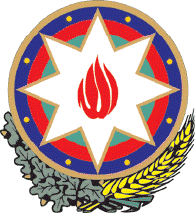 NƏQLİYYAT NAZİRLİYİ“AZƏRYOLSERVIS” AÇIQ SƏHMDAR CƏMİYYƏTİAVTOMOBİL YOLLARININ TƏKMİLLƏŞDİRİLMƏSİ VƏ İNKİŞAFIBakı – Şamaxı Avtomobil Yolunun Genişləndirilməsi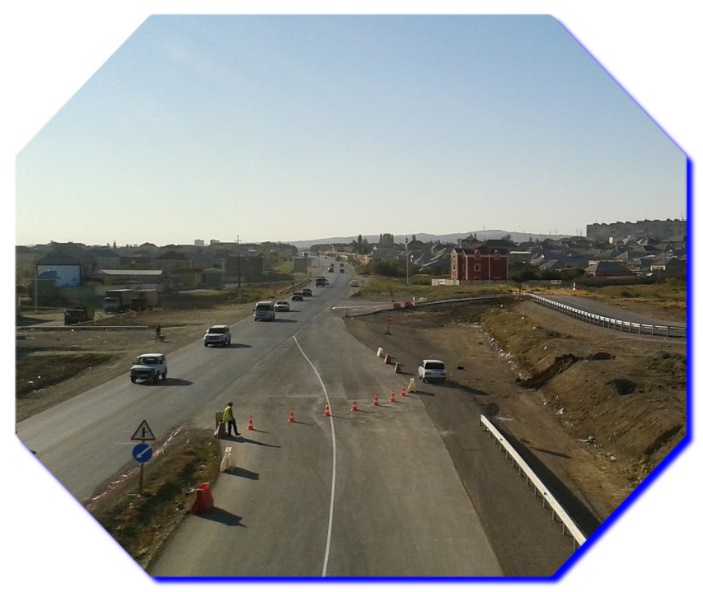 Noyabr 2015MündəricatAkronimlər	41.0	LAYİHƏNİN TƏSVİRİ:	71.1	Ümumi Məlumat:	71.2 	Köçürülmə Çərçivə Sənədinin (KÇS) hazırlanmasının  əsaslandırılması:	81.3 	Köçürülmə Siyasəti Çərçivə (KSÇ) Sənədinin Məqsədləri:	81.4 	Dünya Bankının Məcburi Köçürülmə Siyasəti (ƏQ 4.12) çərçivəsində Məcburi Köçürülməyə dair tələbləri:	102.0	HÜQUQİ ÇƏRÇİVƏ:	112.1 	Milli Hüquqi Çərçivə:	112.2	Fərqli müddəaların təhlili və birgə tədbiqi	123.0 	KÖÇÜRÜLMƏ ÜÇÜN İSTİQAMƏTVERİCİ PRİNSİPLƏR:	143.1 	Kompensasiya və Uyğunluq Prinsipləri	143.1.1 Müvafiqlik:	153.1.2 Kompensasiya hüquqları	154.0 	MÜLKİYYƏTİN QİYMƏTLƏNDİRİLMƏSİ ÜÇÜN METOD VƏ PROSEDURLAR VƏ KOMPENSASİYA CƏDVƏLİ:	185.0 	GENDER TƏSİRİ VƏ TƏSİRİN AZALDILMASI TƏDBİRLƏRİ:	266.0 	TƏŞKİLATİ ÖHDƏLİKLƏR VƏ İNSTİTUSİONAL ÇƏRÇİVƏ:	266.1 	Azəryolservis Açıq Səhmdar Cəmiyyəti (AYS ASC):	266.2	AYS – Torpaqalma Şöbəsi (AYS-TAŞ):	266.2.1	Tikintiyə Texniki Nəzarət Məsləhətçisi (TTN):	276.2.2	Yerli Hökumət:	276.2.3	Podratçı:	276.2.4	Yerli  Heyyət:	277.0	KÖÇÜRÜLMƏ TƏDBİRLƏR PLANI (KTP) ÜÇÜN MALİYYƏLƏŞMƏ:	278.0 	İCTİMAİYYƏTİN İŞTİRAKI /MƏŞVƏRƏTLƏR:	289.0 ŞİKAYƏTLƏR	2810.0 	MONİTORİNQ VƏ NƏZARƏT:	2910.1	 Daxili Monitorinq:	2910.2	Xarici Monitorinq:	3011.0 	KÖÇÜRÜLMƏNİN PLANLAŞDIRILMASI:	3012.0 	SƏNƏDLƏRİN AÇIQLANMASI:	32Əlavə I	33Köçürülmə Planının tərkibi	33Əlavə II	36Dünya Bankı tərəfindən maliyyələşən Avtomobil Yolları Layihələri üçün təsis edilən LİQ	36Əlavə III	38KÇS hazırlanması üçün aparılan görüşlər (2015)	38Əlavə IV	39İctimai Məşvərətlər, İctimayyətə Bakı-Şamaxı yolunun km13.5-15 və 91-107 hissələri üçün Köçürülmə Siyasətinin Çərçivə sənədinin və  Ətraf Mühitiə Təsirin Qiymətləndirilməsi Hesabatlarının açıqlanması,	39AkronimlərTerminlərin izahıKÖÇÜRÜLMƏ SİYASƏTİNİN ÇƏRÇİVƏ SƏNƏDİLAYİHƏNİN TƏSVİRİ:1.1	Ümumi Məlumat:Azərbaycan Hökuməti (AH) tərəfindən Azərbaycan Magistral Yolları III Layihəsi ilə əlaqədar olaraq Beynəlxalq Yenidənqurma və İnkişaf Bankından (BYİB) kredit əldə etmişdir.Layihə qismən Azərbaycan Hökuməti tərəfindən maliyyələşdiriləcəkdir. Bakı-Şamaxı avtomobil yolu Bakı şəhərini Azərbaycanın mərkəzində yerləşən Yevlax şəhəri ilə birləşdirirən M4 avtomobil yolunun bir hissəsi olmaqla Bakı ilə Yevlax şəhərləri arasında yüngül çəkili nəqliyyat vasitələri üçün olan M2 avtomobil yoluna səmərəli alternativ marşrutu özündə birləşdirir. Bakı-Şamaxı avtomobil yolu Azərbaycanın qərbinə və Bakıdan Gürcüstana olan ən qısa marşrutun bir hissəsidir. Sözügedən avtomobil yolunun bütün hissələrinin təkmilləşdirilməsi işləri hazırda davam etdirilir. Hazırda Azərbaycan Hökuməti sözügedən kreditdən Bakı-Şamaxı avtomobil yolunun km 13.5 – km 15 hissəsi üzrə ətraf mühitin qiymətləndirilməsi, Bakı-Şamaxı avtomobil yolu üçün mövcud Köçürülmə üzrə Çərçivə Siyasəti Sənədinin (2009) yenilənməsi (km 13.5-15, km91-116 və km 121.4-121-7), Bakı-Şamaxı avtomobil yolunun km 45 – km 91 hissəsində tikinti işlərinin həcmində edilən dəyişiklik nəticəsində artan ətraf mühit və sosial təsirlərin  qiymətləndirilməsi, yol oxunda edilən dəyişikliklərə uyğun olaraq Bakı-Şamaxı avtomobil yolunun km 91 – km 107 hissəsi üzrə ƏMTQ hesabatı və ƏMİP-nın (2013) yenilənməsi üçün məsləhət xidmətlərinin maliyyələşdirilməsi istiqamətində istifadə etmək niyyətindədirSözügedən avtomobil yolunun km 13.5 – km 15 hissəsi üçün iki hərəkət hissəli dörd zolaqlı yol və hər bir hərəkət hissəsinin hər iki tərəfində yanaşma yolları olan yeni en kəsiyinin tikintisi nəzərdə tutulur. Yol kəsişməsi standart en 27.5 metrdən minimum 20.0 metrə qədər azaldılmışdır. Buna yolun ayırıcı zolağının 5 metrdən 3 metrədək azaldılması və bərk çiyinin 3.75 metrdən 1 metrədək azaldılması ilə nail olunmuşdur. Eni azaldılmış yol kəsişməsi yaxınlıqdakı əmlaklara və kənar yollara çıxış üçün yeni iki hərəkət hissəli yolun hər iki tərəfindən əlavə zolaqların təmin olunmasına imkan yaratmışdır. Genişləndirmə layihəsində əsasən mövcud yol oxundan istifadə edildiyi üçün hərəkət hissəsinin altında olan suötürücü borular yolun genişləndirilməsinə uyğunlaşdırılmaq üçün uzadılacaqdır.Yolun km 13.5 – km 15 hissəsində avtobus dayanacaqları yerləşən hissələrdə iki hərəkət hissəli yolu keçmək üçün iki yeni piyada keçidi nəzərdə tutulur. Qeyd olunan yol hissəsi üzrə drenaj boruları əsasən yolun səthindəki axıntıların toplanmasını təmin edərək yeni hərəkət zolağının hər iki tərəfində olmaqla yol geyiminin kənar hissələrində yerləşən “qapalı beton kanallar” dan ibarət olacaqdır.Hal hazırda Məsləhətçi Şirkətlər yolun km 13.5-15, km91-116 və km 121.4-121.7 arasında olan hissələrin dörd zolağa genişləndirilməsi üçün Müfəssəl layihə üzərində işləyir. Hazırki KÇS sənədi bütün bu hissələr üçün hazırlanıbdır. Bu hissələrdə aparılan tikinti işləri torpaqalma və məcburi köçürülmə ilə nəticələnəcəkdir. Layihələndirmə üzrə Məsləhətçi tərəfindən cəlb edilən beynəlxalq və yerli məsləhətçilər hazırki Köçürülmə üzrə Çərçivə Sənədində müəyyən edilən siyasət və qaydalara müvafiq olaraq  KTP-ni hazırlamalıdır.Bu Köçürülmə Tədbirləri üzrə Çərçivə Sənədi (KTÇS) Layihənin icrası müddətində yaranacaq məcburi köçürülmə məsələlərində Layihənin Azərbaycan Qanunvericiliyi və Dünya Bankının 4.2 saylı Əməliyyatlar Qaydalarına müvafiq icrasını təmin etmək məqsədi ilə işlənib hazırlanmışdır. Layihənin icrası müddətində hazırki KTÇS tələblərinə uyğun  olaraq sahəyə müvafiq Köçürülmə üzrə Tədbirlər Planları işlənib hazırlanacaqdır. Bu KTÇS və Dünya Bankının Açıqlama Qaydalarının tələblərinə uyğun olaraq ictimayyətin mvafiq iştrakını və məlumatların açıqlanması təmin etmək üçün tədbirlər görüləcəkdir. 1.2 	Köçürülmə Çərçivə Sənədinin (KÇS) hazırlanmasının  əsaslandırılması:Dünya Bankı siyasətinin tələblərinə uyğun olaraq maliyyələşdirdiyi bütün layihələrin sosial və ekoloji baxımdan təhlükəsiz və davamlı olduğunu təmin etmək məqsədiylə layihələri əsaslı şəkildə nəzərdən keçirir. Layihə ərazisi və cizgilər araşdırılarkan müəyyən edilmişdir ki, Layihə LTMQŞ-in əsasən iqtisadi köçürülməyə səbəb olacaqdır. Dünya Bankının yardım ilə maliyyələşdirilən Layihə nəticəsində məcburi olaraq torpaq və digər aşağıda qeyd edilən mülkiyyət itkiləri aşağıdakılardır:Yaşayış evinin köçürülməsi və ya itkisi. Əmlakını və ya əmlakına giriş-çixış imkanlarının itkisi. Fiziki köçürülmə zəruriyyətindən asılı olmayaraq gəlirin və ya yaşayış vasitələrinin itkisi.Bu KSÇ sənədi bu layihənin icrası ilə nəticələnə biləcək təsirlərin həll edilməsi məqsədi ilə hazırlanmışdır; belə ki, Bankın regionda maliyyələşdirdiyi digər layihələrin təsirlərini nəzərə almır.Tapşırığın məqsədləri aşağıdakılardır: Köçürülmənin ümumi prinsip və məqsədlərinin açıqlanması üçün  Köçürülmə Siyasəti Çərçivə (KSÇ) sənədinin hazırlanması;Hüquqların tədbiqi, icra prosesi, şikayətlərə baxılması mexanizmləri və Layihənin nəticəsində baş verə biləcək torpaqalma və köçürülmənin monitorinqi məqsədi ilə razılaşmalar üçün müvafiq siyasəti və qaydaları müəyyən etmək. 1.3 	Köçürülmə Siyasəti Çərçivə (KSÇ) Sənədinin Məqsədləri:Əsas məqsəd LTMQŞ-in yaşayış şəraitini ən azından layihədən əvvəlki vəziyyət qədər bərpa etməkdir. Bu Köçürülmə Siyasətinin Çərçivə sənədinin hazırlanmasında Azərbaycanın müvafiq qanunvericiliyinə əlavə olaraq Dünya Bankının məcburi köçürülməyə dair Əməliyyat Procedurları 4.12 prinsiplərinə də istinad olunacaqdır. Bununla əlaqədar olaraq növbəti əsas prinsip və məqsədlərin yerinə yetirilməsi təmin edilməlidir: Bütün layihə variantlarını araşdırmaqla imkan daxilində Məcburi köçürülməyə yol verilməməli, və ya minimuma endirilməliTorpaqların alınmasının azaldılması: Şəxsi torpaqların alınması yalnız alternativ həllin olmadığı təqdirdə baş verə bilər; Hüquqi prosedurların tətbiqi mütləqdir: Bütün alqı-satqılar Azərbaycan Respublikasının Qanunvericiliyi və Dünya Bankının qayda ve qanunlarına uyğun aparılacaqdır;Kompensasiya və müvafiqlik prinsipləri: Şəxsi torpaqların alınması qaçılmaz olan hər bir hal Azərbaycan Qanunvericiliyi və Dünya Bankı qaydalarına uyğun olaraq idarə ediləcəkdir;Mülkiyyətin qiymətləndirilməsi metod və prosedurları: Planlaşdırılmış şəkildə satınalmaların təfərrüatları Köçürülmə Tədbirlər Planları (KTP) / Sadələşdirilmiş Köçürülmə Tədbirlər Planlarında (sKTP) açıqlanmalıdır. Təsirə məruz qalan şəxslərin sayı 200 nəfərdən az olduğu təqdirdə Layihənin torpaqalma və köçürülmə təsirləri Sadələşdirilmiş Köçürülmə Tədbirlər Planında (sKTP) təqdim olunur. Kompensasiya və qanunvericilik məsələlərinə cavabdeh təşkilat LİQ ilə birgə Köçürülmə Tədbirlər Planlarının (KTP) Azərbaycan qanunları və Dünya Bankı qaydalarına müvafiqliyini təmin edəcəklər; Hüquqlar: Kompensasiya almaq hüquqları torpaq növləri, mülkiyyət və digər vəsaitlər, o cümlədən  torpaq istifadəçiləri olan mülkiyyətçilər,  icarədar  və mülkiyyət hüququ olan və olmayan Layihə təsirinə Məruz Qalan Şəxslər (LMRQŞ), torpaqdan kommersiya məqsədi ilə istifadə edənlər, hər hansı abadlıq işləri görənlər; istifadə illəri və s. asılı olaraq fərqlənəcəkdir;   Təşkilati öhdəliklər və institusional çərçivə - Köçürülmə Siyasəti Çərçivəsinin həyata keçirilməsi və təmin edilməsi və KTP-nın planlaşdırılması və icrası üzrə ümumi öhtəlikərin təfərrüatlarını verir. Hər mərhələdə kimlərin cəlb edilməsi daxil olmaqla kompensasiya almaq hüququnun verilməsi prosesi ətraflı şəkildə təsvir ediləcəkdir;  Köçürülmə Tədbirlər Planlarının icrasının maliyyələşdirilməsi: KTP-nin  maliyyələşdirmə prosesləri və məsuliyyət aydın şəkildə təsvir ediləcəkdir (hesablanan və KTP-də təqdim edilən xərclərin dəyərinə əsasən);İctimaiyyətin iştrakı və məşvərətlər: LTMQŞ (Layihə təsirinə Məruz Qalan Şəxsləri) KTP-nin hazırlanması və icrası müddətinin müxtəlif mərhələlərinə cəlb edilməklə onların layihədə iştrakı təmin edilməlidir. KTP hazırlanaraq, Köçürülmə Siyasətinin Çərçivə sənədinin tələbləri barəsində ictimaiyyətlə aparılan görüşlər zamanı LTMQŞ malumatlandırılacaq və informasiya ictimaiyətə açıqlanacaqdır.  Layihə təsirinə məruz qalan hər bir şəxs KSÇ/KTP – də qeyd edildiyi şəkildə hüquqları və bərpa seçimləri barəsində tam məlumatlandırılacaqdır;Şikayət və narazılıqlar: Şikayətlərin ədalətli  şəkildə həll edilməsini təmin etmək məqsədiylə Azərbaycan Respublikasının qanunvericiliyinə istinadən şikayətlərin qəbul edilməsi və baxılması mexanizmi tədbiq ediləcəkdir. Xüsusi diqqət qadınlar və həssas qruplara ayrılacaq. Monitorinq zamanı LTMQŞ – nin bütün şikayətləri və onların həlli üsulları qeydə alınacaq ki, şikayətlərin öz vaxtında həll edilməsi təmin olunsun;Monitorinq və Nəzarət: KTP-nin icrasına nəzarət məqsədiylə monitorinq mexanizmləri təyin ediləcəkdir. Zəruri hesab olunduğu halda xarici monitorinqin aparılması və KTP-nin icrasını qiymətləndirmək məqsədiylə müstəqil mütəxəssis cəlb ediləcəkdir. Bundan başqa, xarici monitorinq layihənin TMQŞ-yə social-iqtisadi təsir barəsində məlumat toplayacaq və lazım olarsa KSÇ-nin istənilən məqsədlərinə nail olmaq üçün KTP-nın icra prosedurlarına dəyişikliklər tövsiyə edəcəkdir;Köçürülmənin planlaşdırılması: KTP-ni əhatə edən LTMQŞ-nin ətraflı sosial-iqtisadi araşdırmaları insanların yaşı, cinsi, etnik mənsubiyyəti, təhsili və məşğulluğu, ev təsərrüfatı  xərcləri, yaşayış imkanlarını təhlil edəcək, daşınan və daşınmaz əmlakı qeydə alacaqdır;Açıqlama: Məşvərətlər prosesinə əlavə və Dünya Bankının İnformasiya təminatı üzrə siyasətinə uyğun olaraq KSÇ və KTP sənədlərinin hər biri dövlət ehtiyacları üçün satınalmalara (torpağın və ya digər mülkiyyətin) başlanmaqdan əvvəl yerlərdə Azərbaycan dilində əldə oluna bilər.  KÇS-nin müddəaları təsirin miqyası və təsirə məruz qalan şəxslərin itirdiyi torpaq və ya digər mülkiyyət üzərində hüquqi sənədin olub olmadığından asılı olmayaraq layihə təsirinə məruz qalmış bütün şəxslərə tədbiq edilir. Layihə təsirinə məruz qalan ərazi üçün tərtib edilən Köçürülmə Tədbirlər Planı (KTP) Layihəçi Mühəndis tərəfindən cəlb edilən Beynəlxalq və Yerli Məsləhətçilər tərəfindən hazırlanaraq Dünya Bankı tərəfindən təsdiqlənəcək və tikinti işlərinə başlanmaqdan əvvəl həyata keçiriləcəkdir. Bu KSÇ-nə və Dünya Bankının ƏP 4.12 əsasən müəyyən olunan LTMQŞ-yə kompensasiya və bərpa tədbirləri paketi KTP-də əraflı təqdim ediləcəkdir. Müvafiq KTP-da qeyd edilən kompensasiya və bərpa tədbirləri hüquqları çatan bütün TMQŞ-yə təmin edildikdən sonra torpaqalma və digər mülkiyyətin alınması baş tutacaq. LTMQŞ-dən fiziki köçürülmyə məruz qalanlar olarsa onların yeni şəraitinin ən azından layihədən əvvəlki şəkildə bərpasını təmin etmək üçün səy göstəriləcəkdir. Fiziki köçürülməyə məruz qalanlar arasında həssas qruplara, və o cümlədən yoxsulluq həddindən aşağı səviyyədə yaşayanlar , yaşlılar, qadın və uşaqlara xüsusi diqqət yönələcəkdir. KTP-nin əsas müddəaları Əlavə 1-də təqdim edilir.1.4 	Dünya Bankının Məcburi Köçürülmə Siyasəti (ƏQ 4.12) çərçivəsində Məcburi Köçürülməyə dair tələbləri:Dünya Bankının Məcburi Köçürülməyə dair Siyasəti aşağıdakı prinsiplərə əsaslanır:Bütün mümkün layihə variantları araşdırılaraq torpaqalma və əlaqədar olan bütün təsirlər daxil olmaqla məcburi köçürülməyə yol verilməməli və ya azaldılmalıdır;Köçürülmə qaçılmaz olarsa köçürülmə ilə əlaqədar tədbirlər davamlı inkişaf proqramları kimi aparılmalıdır ki, layihə nəticəsində köçürülən insanlara layihədən bərabər bəhrələnmələri üçün kifayyət qədər investisiya resursları təmin edilsin.  Köçürülməyə məruz qalan insanlar ətraflı şəkildə məlumatlandırılmalı və köçürülmə proqramının planlaşdırılması və icrasında iştrak etmək imkanlarına malik olmalıdırlar.  Köçürülməyə məruz qalan insanlara yaşayış şəraiti və vasitələrinin yaxşılaşdırılması səylərində, ən azı köçürülmədən əvvəl səviyyəyə və ya layihə icrasından əvvəlki səviyyəyə (hansı daha yüksəkdir) çatmağa yardım edilməlidir. Kompensasiya və/ ya digər bərpa tədbirləri təsirə məruz qalan insanların gəliri və  yaşayış səviyyəsini yaxşılaşdırmaq və ya heç olmasa layihədən əvvəlki vəziyyətə çatdırılması üçün kifayət gədər təmin ediləcəkdir; Torpaq, tikili və digər mülkiyyət üçün kompensasiya bərpa dəyəri məbləğində ödəniləcəkdir;Təsirə məruz qalan şəxslər təsirlər barədə tam olaraq məlumatlandırılmalı və təsirlərin azaldılması üçün planlaşdırılan tədbirlərə dair  məsləhətlər almalıdırlar;Təsirə məruz qalan şəxslərin sosial-mədəni marifləndirici təşkilatları dəstəklənməli/ onlara mümkün qədər çox müraciyət edilməlidir;Kompensasiyalar qadın və kişilər eyni olaraq nəzərə alınıb ödəniləcək;Hüquqi statusun çatışmamazlığı kompensasiya və ya kompensasiya əvəzi  yardımın digər növlərinin təmin edilməsinə maneə olmamalıdır.;Xüsusi diqqət başçısı qadın olan ailələrə və digər həssas qruplara yönəlməlidir və layihə təsiri nəticəsində dəyişilən şəraitə uyğunlaşmaq üçün müvafiq yardım  göstərilməlidir.;Kompensasiyanın ümumi məbləği layihə dayərinə daxil edilməlidir;Ucuzlaşma, sənədləşdirilmə, rüsum və ya digər səbəblər nəzərə alınmadan kompensasiya və köçürülmə xərcləri tam olaraq təsirə məruz qalan şəxslərə yolun təhkim zolağının boşaldılması, tikililərin sökülməsi və yer səthinin saviyyəsi işlərindən əvvəl ödənilməlidir.HÜQUQİ ÇƏRÇİVƏ:2.1 	Milli Hüquqi Çərçivə:Azərbaycanda bir neçə qanun məcəlləsi və Aktlar mövcuddur ki, özəl torpaqların Dövlət ehtiyacları üçün özgəninkiləşdirilməsi məsələlərini tənzimləyir. Azərbaycan Konstitutusiyasının 29-cu Maddəsi vətəndaşların mülkiyyət hüququnu və bu mülkiyyət hüququnun qorunmasını təmin edir. Bu maddə torpaq sahiblərini müvafiq hüquqi baza ilə təmin edir və dövlət ehtiyacları üçün mülkiyyətin özgəninkiləşdirilməsini yalnız qabaqcadan onun dəyərini bazar qiymətlərinə uyğun ödəmək şərti ilə həyata keçirilir.Torpaqların Dövlət Ehtiyacları üçün Alınması Haqqında Qanun (TDEAHQ) 20 Aprel 2010-cu ildə qüvvəyə minmişdir. Qanun dövlət ehtiyacları üçün torpaqların alınması prosedurlarının təfərrüatını verir; kompensasiyanın məbləğini hesablayır; kompensasiyanın ödəniş qaydalarını müəyyən edir və o cümlədən torpaq almaya cəlb edilən tərəflər arasında digər münasibətləri tənzimləyir. Bu Torpaqalma qanunun qüvvəyə minməsindən əvvəl Azərbaycanda məcburi köçürülməylə dair məsələləri tənzimləyən xüsusi bir qanun və prosedurlar yox idi. Lakin, yeni qanunvericilikdən başqa ölkədə bir-neçə nizamlayıcı vasitələr var ki, onlar torpaqalmanı, mülkiyyət və digər mülkiyyət növlərini tənzimləyir və rəhbərlik edir və bu mülkiyyət növlərinin itirilməsini kompensasiya edir.   Bunlara daxildir:Mülki Məcəllə (01 Dekabr 1998): Mülki Məcəllədə qeyd edilir ki, daşınmaz əmlak üzərində hər hansı hüquqlar dövlət qeydiyyatına alınmalıdır. Torpaqlar dövlət ehtiyacları üçün mülkiyyətçilərdən bazar qiyməti prinsipi əsasında dəyəri ödənilməklə geri alınır.Torpaq məcəlləsi (25 İyun, 1999): bu Məcəlləyə əsasən torpaq dövlət ehtiyacları üçün alınırsa torpaq ilkin olaraq 1998 –ci ilə aid standart məcəlləyə əsasən aparılan qiymətləndirmə əsasında təklif edilir. Torpaq sahibləri bu qiymətləndirmənin nəticələri ilə razı olmadıqda təkrar qiymətləndirmə üzrə razılaşma imkanları mövcuddur. Əgər belə bir razılaşma əldə edilməzsə alan təşkilat torpaq sahəsini aımaq üçün məhkəməyə müraciət edə bilər.Torpaq İslahatları (1996) və Torpaq Bazarı (1999) haqqında Qanunlar: bu qanunla torpaq üzrə mülkiyyət, istifadə və icra hüquqları şəxsi razılıq və ya hərrac vasitəsiylə satıla ya alına bilər.  Azərbaycan Respublikası Prezidentinin 23 Oktyabr 2003-cü il, 972 saylı Fərmanı - “Torpaq icarəsi haqqında" Azərbaycan Respublikası Qanununun tətbiq edilməsi  barədə əlavə addımların atılması və dövlət və ya bələdiyyə torpaqlarının torpaq müsabiqələrinin və hərraclarının keçirilməsi vasitəsiylə ayrılması (sahibkarlıq və ya icarə) Qaydaları haqqında: bu normativ aktlara əsasən dövlət mülkiyyətində olan torpaqlar yerli hakimiyyət orqanlarının qərarlarına əsasən torpaq hərracları vasitəsiylə şəxsi mülkiyyətə və ya icarəyə verilə bilər..Azərbaycan Respublikasında yeni Normativ qiymətlərin müəyyən edilməsi haqqında Nazirlər Kabinetinin  158 saylı Qərarı (1998): hər rayonda torpaq üçün normativ və ya kadastr qiymətləri təyin edilir. Nazirlər Kabinetinin Xüsusi mülkiyyətdə olan tikililərin inventar qiymətinin nizamlanmasının təsdiqi haqqında 110 saylı Qərarı (1999): Bu qərar təsirə  məruz qalan tikililərin və daşınmaz əmlakın kompensasiya dəyərinin hesablanması prosedurlarını izah edir. Bu qərar geri alınacaq torpaqların və daşınmaz əmlakın qiymətləndirilməsi üçün istifadə edilən 58 saylı  qərarın  əsasında hazırlanıb. Bu qiymətləndirmə Azərbaycanın rayonlar üzrə müxtəlif növ tikinti materiallarının standart qiymət göstəricisi əsasında hesablanır.Azərbaycan Respublikasının Torpaq Məcəlləsi ilə bağlı bəzi normativ hüquqi aktlar haqqında Azərbaycan Respublikası Nazirlər Kabinetinin 42 saylı Qərarı (2000) : bu qərar torpaqların dövlət ehtiyacları üçün alınması prosedurlarını açıqlayır. Avtomobil yolları haqqında Qanunun tətbiqi haqqında fərman (2000) və Azərbaycan Respublikasında avtomobil yollarının təhkim zolağından istifadənin tənzimlənməsi üçün  əlavə  tədbirlər haqqında sərəncam: hər iki qanun Azərbaycanda bütün yollara dair fəaliyyətlərə tədbiq edilir.  Azərbaycan Respublikası Prezidentinin 26 dekabr 2007-ci il tarixli fərmanı: Azərbaycan Respublikasının Mülki Məcəlləsinə dəyişikliklər və əlavələr edilməsi barədə" Azərbaycan Respublikasının 7 dekabr 2007-ci il tarixli 506-IIIQD nömrəli Qanununun tətbiq edilməsini təmin edir. Dövlət ehtiyacları üçün alınan daşınmaz  əmlakın mülkiyyətçisinə əmlakın alınması ilə bağlı  zərərin ödənilməsi üçün həmin daşınmaz  əmlakın qanunvericiliyə uyğun olaraq hesablanmış bazar qiymətinin 20 faizi miqdarında kompensasiya ödənilməlidir. 2.2	Fərqli müddəaların təhlili və birgə tədbiqiDünya Bankının ƏQ 4.12 tələblərinin əksər müddəaları Azərbaycan Qanunvericiliyində öz əksini tapıb. Lakin müəyyən fərqli məqamlar mövcuddur. Onların xülasəsi Cədvəl 2.1-də verilir:  Cədvəl  1:  Torpaqalma və Məcburi Köçürülmə üzrə Azərbaycan Qanunlarının Dünya Bankının ƏQ 4.12 ilə müqayisəsi**Müəyyən edilmiş iki fərqli yanaşmalar arasında ziddiyət yaranarsa, layihə Dünya Bankının Köçürülmə siyasəti və qaydalarına riayət edəcəkdir.3.0 	KÖÇÜRÜLMƏ ÜÇÜN İSTİQAMƏTVERİCİ PRİNSİPLƏR:Dünya Bankının məcburi köçürülməyə dair Əməliyyarlar Qaydaları 4.12  prinsipləri və müvafiq Azərbaycan qanunvericiliyi bu Köçürülmə Siyasəti Çərçivə sənədinin hazırlanmasında rahbər tutulacaqlar. Bununla əlaqədar olaraq köçürülmənin aşağıdakı əsas prinsipləri tədbiq ediləcəkdir: Torpaqların alınmasının minimuma endirilməsi: şəxsi torpaqların satınalınması alternativ yol olmadığı təqdirdə həyata keçiriləcəkdir; Hüquqi prosedur mütləqdir: bütün alqı-satqılar Azərbaycan Qanunvericiliyi və Dünya Bankının qayda və qanunlarına əsasən aparılacaqdır;Kompensasiya və müvafiqlik prinsipləri: ozəl torpaqların satınalması qaçılmaz olan hər bir hal Azərbaycan qanunvericiliyi və Dünya Bankı qaydalarına uyğun olaraq həll ediləcəkdir.Bu əsas prinsiplərdən başqa şəffaflıq və ədalətli yanaşmanı təmin etmək üçün növbəti addımlar atılacaqdır:Lyihə təsirinə məruz qalan şəxslərin torpaq və digər təsirə məruz qalan mülkiyyəti üçün kompensasiya bərpa prinsipi əsasında ödəniləcəkdir. “Bərpa dəyəri” növbəti şəkildə müəyyən edilir: Kənd təsərrüfat təyinatlı torpaqlar üçün “bərpa dəyəri” eyni məhsuldar potensialı və ya istifadəsi olan və təsirə məruz qalan torpaq sahəsi yaxınlığında olan torpağın layihədən əvvəl və ya köçürülmədən əvvəl (daha yüksək olan) bazar dəyəri və əlavə olaraq hər hansı qeydiyyat və sənədləşdirmə vergilərin xərclərinin cəmidir. Həyətyanı torpaq sahələri üçün bu  torpağın layihədən əvvəl və ya köçürülmədən əvvəl (daha yüksək olan) eyni ölçüdə və istifadədə olan, oxşar və ya daha təkmilləşdirilmiş ictimai infrastruktur şəraiti və xidmətləri olan və təsirə məruz qalan torpağın yaxınlığında yerləşən torpağın dəyəri və əlavə olaraq hər hansı qeydiyyat və sənədləşdirmə vergilərin xərclərinin cəmidir. Tikili və evlərə gəldikdə Tikililərə gəldikdə “bərpa dəyəri” itirilən tikilinin bərpası və ya qismən təmiri üçün eyni ölçülü və keyfiyyətli və ya daha keyfiyyətli tikilinin inşası/ qismən təmiri üçün lazım olan materialların bazar qiymətləri, tikinti materiallarının tikinti ərazisinə daşınması xərcləri, fəhlə və işçi qüvvəsinin dəyəri, hər hansı qeydiyyat və vergi xəərclərini təşkil edən məbləğdir. Bərpa dəyəri müəyyən edilərkən mülkiyyətin ucuzlaşması  və söküləcək tikilidən əldə olunan materialların dəyəri nəzərə alınmayacaqdır.   Tikinti zamanı torpaq / mülkiyyətə müvəqqəti təsirin və torpaq və mülkiyyətin daimi itkisi üçün kompensasiyanın müəyyən edilməsi üçün dəqiq prosedurlar təyin edilsin;3.1 	Kompensasiya və Uyğunluq PrinsipləriBu layihədə torpaqalma və köçürülmə məsələləri Azərbaycan qanunları və Dünya Bankının 4.12 Siyasətinə uyğun olaraq tərtib edilmiş kompensasiya müvafiqliyi və əldə etmə hüququ qaydalarına uyğun şəkildə həyata keçiriləcəkdir.3.1.1 Müvafiqlik:Bu layihə çərçivəsində aşağıda təsvir edilən şəxslər kompensasiya və bərpa yardımını almağa müvafiq sayılıllar: Hüquqi adı \ torpaq üzrə ənənəvi hüquqları olan torpaq və digər mülkiyyətini itirən şəxslər,Qüvvədə olan hüquq əsasında və hüququ statusu olan torpaq sahəsini itirən şəxslər; və yaTorpağa dair hüququ status olmayan,   torpaq istisna olmaqla tikili, çoxillik əkmələr və s. itkilərə məruz qalan şəxslərKompensasiya almaq hüququ və Son tarix Kompensasiya əldə etmək hüququ layihənin hər bir hissəsi üçün təyin edilmiş son tarixlə məhdutlaşacaq. Bütün Layihə üzrə siyahıyaalma, təsirə məruz qalan əmlakın inventarizasiyası və sosial-iqtisadi araşdırmaların başlandığı tarix layihə üçün son tarix hesab olunur. Bu tarixdən sonra təsirə məruz qalmış ərazilərdə tikililərdə aparılan hər hansı abadlıq işləri üçün və həmin ərazilərdə məskunlaşmış şəxslərin kompensasiya almaq hüququ olmayacaqdır.Potensial təsirə məruz qalan şəxslər kompensasiyanın son tarix və nəticələri barədə aydın şəkildə məlumatlandırılacaqlar. Məlumatlandırma təsirə məruz qalan şəxslərə fərdi olaraq məktublar və daha geniş miqyasda ictimai bildirişlər vasitəsiylə, hər hansı əlçatmaz TMQŞ isə şəxsi çatdırmaqla həyata keçiriləcəkdir. 3.1.2 Kompensasiya hüquqlarıDaimi və müvəqqəti torpaq itkisi üçün təminatlar, ev və tikili itkisi, bitki və ağac itkisi, köçürülmə xərcləri və vergi deklarasiyaları əsasında və ya birdəfəlik məbləğlə ödənilən biznes itkisi kimi müavinatlar kompensasiya məbləğinə daxil olacaq. Bu hüquqların təfərrüatı aşağıda verilir:Şəxsi və kənd təsərrüfatı təyinatlı torpaqlar: hüquqi adı / torpaq üzrə ənənəvi hüququ olan təsirə məruz qalan şəxslər bərpa dəyəriylə (Hissə 3.0 tərif verilib)  nəğd şəkildə müvafiq kompensasiya alacaqlar, və ya alınan torpaq əvəzinə eyni dəyəri/ məhsuldarlığı olan torpaq sahəsiylə təmin ediləcəklər (oxşar xüsusiyyətli torpaq sahəsi yoxdursa digər torpaq sahəsini oxşar vəziyyətə çatdırmaq üçün edilən xərclər daxil olmaqla). Bərpa dəyəri ilə bərabər ola biləcək alqı-satqı xərcləri/ rüsumlar LTMQŞ tərəfindən deyil, Alan Orqan və ya yerli hökümət orqanları tərəfindən ödəniləcək. Əlavə xərcləri ödəmək üçün Azərbaycan Respublikası Prezidentinin Qərarına əsasən (26 dekabr 2007-ci il tarixli) hesablanmış kompensasiya məbləğinin 20% dəyəri əlavə olaraq ödəniləcəkdir. Həyətyanı torpaq sahələrinə gəldikdə (şəhərlər, şəhərkənarı və kənd ərazilər) kompensasiya bərpa dəyəri prinsipiylə ödəniləcəkdir (Hissə 3-də tərif verilib). Eyni ölçülü və təyinatlı torpağın bərpa qiymətinə əlavə olaraq torpaq sahəsinin şəraiti ətrafda olan sahələrlə müqayisədə eyni vəziyyətdə və ya daha yaxşı olmalıdır.   Kənd təsərrüfatı təyinatlı torpaqlar – bərpa qiymətinə əlavə olaraq torpağın ətrafdakı torpaq sahələrinin şəraitinə uyğunlaşdırmaq üçün sərf edilən vəsait və torpaq hüququnu əldə etmək üçün çəkilən xərclər TMQŞ tərəfindən ödənilməyəcəkdir.Alqı-satqı nəticəsində qaliq torpaq sahələri: təhkim zolağı xaricində səhəsi az qalmış və ya giriş-çıxışı, suvarılması və ya  istifadə imkanları dəyişilməsi nəticəsində yararsız qalmış torpaq sahələri təsirə məruz qalan torpaqlara əlavə edilərək yuxarıda qeyd edildiyi qaydada kompensasiya ediləcək. Əkindən gəlirin itirilməsi: Təsirə məruz qalmış şəxsin (mülkiyətçi, icarədar, müştərək istifadəçilər, və  qeyri-qanuni istifadəçi) torpaqdan (təsirə məruz qalarsa) əldə edilən gəlirin itkisi itirilən bir illik məhsulun təmiz dəyərinin bazar qiymətinə bərabər hesablanaraq kompensasiya ediləcəkdir.  Həyətyanı / kommersiya məqsədiylə istifadə edilən torpaqlar: Qanuni sakinlər və hüquqi adı olanlar alınan torpaq əvəzinə onu tam bərpa dəyərində ( Hissə 3-də tərif verilib) olan torpaq sahəsi ilə, və ya əməliyyat və amartizasiya xərcləri xaricində mövcud bazar qiyməti dəyərində kompensasiya ilə təmin ediləcəklər. Əlavə xərclər Azərbaycan Respublikası Prezidentinin Qərarına əsasən (26 dekabr 2007-ci il tarixli) hesablanmış kompensasiya məbləğinin 20% dəyəri əlavə ödənilərək qarşılanacqdır.Evlər, binalar və tikililər: təsirə məruz qalmış obyektin qeydiyyat statusundan asılı olmayaraq amartizasiya xərcləri, materialların daşınması və əməliyyat xərcləri nəzərə alınmadan tam bərpa dəyəriylə kompensasiya ediləcək. Itirilmiş su və elektrik xətlərinin dəyəri kompensasiya məbləğinə daxildir. 26 Dekabr 2007-ci il tarixli Azərbaycan Respublikasi Prezidentinin Fərmanına əsasən əlavə xərclərin ödənilməsi üçün kompensasiya məbləğinin 20% əlavə olaraq ödəniləcək.Bitkilərin itkisi: Mövsümi məhsulun yığılması mümkün olmadıqda itirilən bir illik məhsulun təmiz dəyəri mövcud bazar qiymətiylə kompensasiya edilir. Bitkilərin kompensasiyası torpaq sahibi və icarədarın hər birinə onların xüsusi müştərək icarə sazişinə əsasən ödəniləcək. Əlavə xərcləri ödəmək üçün Azərbaycan Respublikası Prezidentinin Qərarına əsasən (26 dekabr 2007-ci il tarixli) hesablanmış kompensasiya məbləğinin 20% dəyəri əlavə olaraq ödəniləcək.Ağaclar və biçilməmiş məhsullar: Tikinti işləri qrafiki fermerlərə bir illik bitkilərin məhsulunu yığmaq imkanı yaratmaq üçün planlaşdırılacaqdır. İş qrafiki uyğunlaşmadığı təqdirdə məhsulun müəyyən hissəsinə təsir qaçılmaz olarsa  bərpa dəyəri prinsipinə əsaslanaraq məhsul kompensasiya ediləcək. İllik bitkilər tam bazar qiymətləriylə  dəyərləndirilərək nəğd şəkildə kompensasiya ediləcəkdir. Təsirə məruz qalan ağaclar üçün kompensasiya mövcud bazar qiymətiylə, layihə təsirinə məruz qalan ağacın növü, yaşı və məhsuldarlıq göstəricisinə istinadən hesablanacaqdır. İri, məhsul gətirən ağacın illik məhsuldarlığı məhsulun kilo dəyərinə (kg/AZN) və ağacın eyni məhsuldar yaşına çatdırana gədər illərin sayına vurmaqla hesablanacaqdır. Odunluq ağaclar TMQŞ-in yeni yaşayış ərazisinə Tikinti şirkəti tərəfindən pulsuz çatdırılacaq, beləki TMQŞ-nin kəsilmiş ağacları aparması hüququ var. Əlavə xərcləri ödəmək üçün Azərbaycan Respublikası Prezidentinin Qərarına əsasən (26 dekabr 2007-ci il tarixli) hesablanmış kompensasiya məbləğinin 20% dəyəri əlavə olaraq ödəniləcəkdir.Biznes: Biznes fəaliyyəti daimi təsirə məruz qalarsa mövcud vergi deklarasiyalarına əsasən (olmazsa rəsmi minimum məvacibə əsasən) bir illik gəlirə bərabər kompensasiya ödənilməlidir. Biznes fəaliyyəti müvəqqəti təsirə məruz qalarsa mövcud vergilər deklarasiyasına əsasən (olmazsa rəsmi minimum məvacibə əsasən) təsir müddətinə düşən gəlir hesablanıb ödəliləcək. İş adamları və əməkdaşlar: Biznes fəaliyyətinin müvəqqəti dayandırılması nəticəsində dayandırılan müddət üçün itirilən məvaciblər ödəniləcəkdir.  Biznes fəaliyyətinin daimi dayandırılması nəticəsində üç aylıq təzminat ödəniləcəkdir. Torpaq İcarədarları, müştərək icarədarlar və işçilər: Təsirə məruz qalmış icarədarların istifadə olunmayan icarə müddətinin ödənişi geri qaytarılacaq və yeni icarə müqaviləsi üçün digər torpaq səhəsi təklif olunacaqdır.   Kirayəçilər: Yaşamaq məqsədiylə evi kirayə götürən şəxslərə ərazidə mövcud kirə qiymətlərinə uyğun olaraq 3 aylıq kirə məbləği ödəniləcək və müvəqqəti yaşamaq üçün başqa bir evin tapılmasında yardım ediləcək.İcazəsiz istifadəçilər: yaşayış şəraiti təsirə məruz qalan icazəsiz istifadəçilərə itirdikləri yaşayış vasitələrinin bərpası üçün KTP-nin fəaliyyəti çərçivəsində aparılan sosial-iqtisadi araşdırmalara əsasən və KTP-də müəyyən edildiyi kimi müvafiq dəstək, köçürülmə yardımı alacaq, o cümlədən tikili və yuxarıda qeyd edilən digər əmlakın itkisinə görə kompensasiya  alacaqdır.  İctimai binalar və kommunal təsərrüfatı tikililəri: Layihədən öncəki funksiya və şəraitini təmin etmək məqsədiylə bu mülkiyyət növləri ehtiyac olduğu halda bütövlüklə köçürüləcək və ya bərpa olunacaq.Tikinti zamanı müvəqqəti təsir: Tikinti işləri üzrə Podrat müqaviləsinə əsasən Podratçı  tikinti düşərgəsi, ofislər, karxanalar, material ambarları və emalı, karxanalardan materialların daşınması məqsədiylə istifadə olunacaq torpaq sahələrinin  müvəqqəti alinması, istifadəsi və işlərin sonunda bərpası öhtəliyini üzərinə götürür. Podratçı ona münasib torpaq sahələrini seçir və müvəqqəti istifadə üçün torpaq sahibləriylə danışıqlar aparır. Əyər Podratçı torpaq sahibiylə razılıq əıdə edə bilməzsə o zaman başqa torpaq sahələrini seçib yeni danışıqlara başlamalıdır. Tikinti işlərindən sonra təsirə məruz qalan şəxsə qaytarılmaqdan əvvəl torpaq, podratçı tərəfindən əvvəlki vəziyyətinə müvafiq bərpa olunmalıdır. Tikinti məqsədiylə müvəqqəti istifadə üçün heç bir könülsüz torpaqalma halları baş verməməlidir. Tikinti işləri üzrə Podrat müqaviləsi xüsusi şərtlərlə təmin ediləcək ki, onlara əsasən yol/ körpü bərpası/ tikintisi işləri zamanı Podratçı mövcud nəqliyyatı idarə etmək üçün müvafiq tədbirlər görsün. Podratçı tikinti işləri zamanı nəqliyyatın idarə edilməsi üçün bütün zəruri tədbirlərin görülməsi məqsədiylə aidiyyəti olan təşkilatlardan lazımi icazələri almalı və tikinti işləri səbəbindən əsas yoldan yayınaraq nəqliyyatın istifadə etdiyi bütün alternativ yolları təmir edərək təhvil verməlidir. Ciddi təsirə məruz qalanlar və həssas qruplar: 20% gəlir gətirən torpaq sahəsini, ya əmlakını, ya ümumi olaraq yaşayış vasitəsini itirən TMQŞ-nin layihə ilə əlaqədar işlərə cəlb olunmasına üstünlük veriləcəkdir. Ciddi təsirə məruz qalan bu şəxslərin siyahısı Layihəçi Mühəndis tərəfindən KTP çərçivəsində Sifarişçiyə təqdim olunacaq və Podrat şirkətin nəzərinə çatdırılacaqdır. TMQŞ onlara verilən bu imkan haqqında ictimai məşvərətlərdə məlumatlandırılacaqlar. Həssas təbəqə: Ciddi TMQŞ-nin işləmək qabiliyyəti olan ailə üzvlərinə layihəylə əlaqədar işlərə cəlb edilməkdə üstünlük verilərək onların yaşayış vasitələrinin bərpasına köməklik göstəriləcəkdir. Layihənin həssas təbəqəsinin digər ehtiyacları KTP çəərçivəsində aparılacaq sosial-iqtisadi araşdırmalar/ siyahıya alma zamanı müəyyən ediləcəkdir. Tədbirlərin təfərruatı KTP-də təqdim olunacaqdır.Deposit/ tranzit hesablar: siyahıyaalma, işarələnmə və müfəssəl ölçülər götürülən zaman hər hansı axtarışda və ya ölkədən kənar olan TMQŞ müəyyən edilərsə onun üçün xüsusi deposit/ tranzit hesabları açılacaq, tikili və torpaq üçün hesablanan kompensasiya həmin hesaba köçürüləcəkdir. . Lakin bu hesablara digər birdəfəlik ödənişlər edilməyəcəkdir. Deposit/ tranzit hesabın açılması prosedurları, kompensasiya məbləğinin hesabdan çıxarılması üçün təqdim olunacaq sənədlər toplusu KTP-də açıqlanacaqdır. Vergiqoyma: DETAHQnun 81-ci maddəsinə əsasən TMQŞ heç bir halda hər hansı vergilərin və əməliyat xarclərinin ödənilməsinə cəlb edilməyəcəklər. AR Höküməti ləğv edənə qədər (əgər belə olarsa) bu ödənişlər İcraçı Təşkilat tərəfindən aparılacaqdır.Bank xidmət haqqı Əlavə olaraq, bank xərcləri AO tərəfindən ödəniləcəkdir. 4.0 	MÜLKİYYƏTİN QİYMƏTLƏNDİRİLMƏSİ ÜÇÜN METOD VƏ PROSEDURLAR VƏ KOMPENSASİYA CƏDVƏLİ:Bütün torpaqlar və tikililər bərpa dəyəri prinsipinə əsasən kompenasiya olunacaqdır. Vahid kompensasiya dəyərlərinin hesablanması metodologiyası aşağıda təqdim edilir:Kənd təsərrüfat təyinatlı torpaqlar təsirə məruz qaldıqda TDEAHQ əsasən qiymətləndirmə aşağıdaki iki üsulla hesablanır:.Fəaliyyətdə olan real torpaq bazarına istinadən torpağın bazar qiyməti hesablanır. (58 maddə).Mövcud torpaq bazarı real bazar qiymətinin müəyyən edilməsi üçün kifayət etmədikdə bərpa qiymətinin müəyyən edilməsi üzrə hesablanır. Bərpa qiyməti müstəqil qiymətləndirici tərəfindən (KTP-nin icrası zamanı MN tərəfindən təyin olunacaq) TMQ torpaq sahəsi yaxınlığında eyni ölçü, status, keyfiyyət və məhsuldarlıq xüsusiyyəti olan torpaq sahəsinin qiyməti əsasında hesablanacaqdır. (59 maddə). Qiymətləndirmə üsullarından hər ikisi tədbiq edilə biləcəyi hallarda daha yüksək qiyməti verən üsul tədbiq edilir. Evlər/ Tikililər tikilinin növü, materialların dəyəri, iş dəyəri, nəqliyyat və digər tikinti xərclərini nəzərə alaraq mövcud bazar və ya bərpa dəyəri prinsipinə əsasən müəyyən ediləcək. Amartizasiya və əməliyyat xərcləri nəzərə alınmayacaq. Bu Layihə çərçivəsində insanların fiziki köçürülməsi nəzərə alınmayıb və yaşayış binaları təsirə məruz qalmaycaqdır. Lakin müfəssəl layihə nəticəsində belə bir təsirin qaçılmaz olması əşkar edilərsə bu tikililər bərpa dəyəri  prinsipi əsasında qiymətləndiriləcəkdir. Ferma tikililəri, hasar, divar və digər təsirə məruz qalan tikililər bərpa dəyəri prinsipi ilə kompensasiya ediləcəkdir. Əsas ev olmayan, və ya heç olmasa kimsə yaşayan əlavə tikili itkisi baş verərsə ən münasib kompensasiya seçimi olan – nəğd pulla kompensasiya mümkün olacaq.  Illik bitkilər. Məhsulun yığımı iş qrafiki ilə uyğunlaşmadığı təqdirdə, məhsul itkisi təsiri qaçılmaz olarsa məhsula görə kompensasiya ödəniləcək. Illik bitkilər üçün kompensasiyanı hesablamaq üçün aşağıdakı düsturdan istifadə ediləcəkdir: CrC = ((RP x Yd) – CC) x A x TCrC = birillik bitkilərdən ədlə olunan gəlirin itirilməsi qarşılığında kompensasiya; RP = məhsulun pərakəndə qiyməti (Azərbaycan Manatı/100 kq); Yd = məhsul (100 kg/hectare); CC = maddi xərclər, aqrotexniki tədbirlər, nəqliyyat daşınması, vergilər və rüsumlar daxil olmaqla artan xərclər (AZN / hektar); A = layihə üçün təzimlənən ərazi (hektar), və T = itirilmiş becərmə mövsümlərinin sayı.Ağaclar.  Odunluq və ya məyvəlik olmasından asılı olaraq müxtəlif metodlarla qiymətləndiriləcək. Odunluq kimi dəyəri olan ağaclar (a) yaşından, (b) qələm olmasından, (c) orta yaşda və (d) tam böyümüş, (e) odunluq və (f) həcmi göstəricilərinə əsasən qiymətləndiriləcəkMeyvə/ məhsuldar ağaclar (a) yaş (b) qələm (c) yetkin amma hələ məhsul verməyən və (d) məhsuldar olduğundan asılı olaraq qiymətləndiriləcək. (d) ağacları bir illik məhsulun təmiz gəlirinin bazar dəyərini oxşar məhsuldar yaşlı ağacın yetişdirilməsi üçün lazım olan illərin sayına vurmaqla hesablanacaqdır.Kompensasiyanın vahid dəyəri ilkin olaraq layihə məsləhətçiləri tərəfindən və yekunda təyin edilmiş müstəqil qiymətləndirici tərəfindən Alan Orqan üçün məqbul sayılan açıq və şəffaf metodologiya əsasında qiymətləndiriləcəkdir. Qiymətləndirilən kompensasiya məbləğləri müvafiq dövlət təşkilatı tərəfindən yoxlanılıb təstiqlənəcəkdir. Tikinti zamanı ortaya çıxan müvəqqəti təsirlər üçün kompensasiya aşağıda verilən komponentləri əhatə edəcək: Illik bitkilərin məhsul itkisiHər hansı ağac və mövsümi bitkilərin itkisi Daşınmaz əmlak və digər tikililərin itkisiTikinti bitdikdən sonra müvəqqəti yollar üçün istifadə olunan torpaq sahələri layihədən əvvəlki vəziyyətə gətiriləcək və sahibinə qaytarılacaqdır. Yaşayış/ Kommersiya torpaqları: hüquqi status əsasında məskunlaşanlar bərpa dəyəri əsaında kompensasiya alacaqlar (i) torpağı torpaqla əvəz etməklə, və ya (ii) əməliyyat və amartizasiya xərcləri nəzərə alınmadan bazar qiymətiylə nəğd pul vasitsiylə. İcarədarlar/ Kirayəçilərə icarə müqavilələrini digər torpaq sahələrində tədbiq etdirilməsi təklif olunacaqdır. Onlar torpaq üzərində aparılan hər hansı abadlıq işləri üçün kompensasiya olunacaqlar. Qeyri-qanunı məskünlaşanlara gəldikdə onlara olan təsir torpaqdan başqa üzərində olan hər hansı abadlıq işləri/ tikililərin kompensasiya edilməsi vasitəsiylə göstəriləcəkdir. Bundan başqa, qeyri-qanuni istifadəçilər daşınma xərclərini ödəmək üçün birdəfəlik təzminatla təmin Yaşayış şəraitinin itirilməsi: maliyyə və digər yardımlar keçid dövrü səbəbindən yaşayış şəraitini itirən təsirə məruz qalan şəxslərə ediləcəkdir. AO TMQŞ məskunlaşacaq yeni ərazilər, məşğulluq imkanları, mümkün iş/ gəlir imkanları, ərazidəki müvafiq sosial-iqtisadi xidmətlər, kommunal infrastruktur və sosial xidmətlərlə əlaqədar məlumatla təmin edəcəkdir ki, bu da köçürülmədən sonra yaşayış səviyyəsinin bərpasında TMQŞ-yə yardım edəcəkdir. Təlimlərə olan əsas ehtiyaclar və peşəkar bacarıqlarla əlaqədar tədbirlər KTP-də əks ediləcəkdir. Ictimai tikililər və kommunal obyektlər: dəyişdiriləcək və ya yenisi ilə əvəz ediləcək ki, layihədən əvvəlki fəaliyyəti təmin edilsin.Həssas insanların yaşayış şəraiti: TMQ həssas qrupların (yoxsulluq həddindən aşağı səviyyədə yaşayanlar, yaşlılar, qadın və uşaqlar) layihəylə əlaqədar işlərə cəlb olunmasında üstünlük veriləcəkdir.4.2 Hüquqlar Cədvəli:Hər bir təsirə məruz qalan itki üçün kompensasiya və bərpa hüquqları Cədvəl 2-də təqdim edilr. Cədvəl 2: Kompensasiyanın Təyin Edilməsi CədvəliAYS-TAŞ= Azəryolservis ASC, Torpaqalma Şöbəsi, LİQ – Layihə İşçi Qrupu;5.0 	GENDER TƏSİRİ VƏ TƏSİRİN AZALDILMASI TƏDBİRLƏRİ:Kişi və qadınlar bu kimi yol bərpa layihələrində kənd təsərrufatı və qeyri kənd təsərrufatı sektorlarında bir sıra gəlir gətirən və məişət fəaliyyətlərinə cəlb edilməklə mühüm sosial-iqtisadi rol oynayır və öhdəlik daşıyırlar. Layihə qadınların kompensasiya hüquqları çərçivəsində aldıqlarına xüsus diqqət yetirəcəktir. Qadınların böyük sayda layihədə iştrakını təmin etmək üçün aşağıdakı məqamlar nəzərə alınmalıdır:Məlumatlara gender ayriseçkiliyini tədbiq edərək layihə tərəfindən daha çox təsirə məruz qalması ehtimal olan qadınları müəyyən etmək və onların layihənin hər mərhələsində iştrakını təmin etmək üsulları göstərilsin.Kompensasiya hüquqlarının müəyyən edilməsi və müzakirəsi və o cümlədən KTP-nin səmərəli icrası üçün qadınların bütün məşvərətlərdə iştrakı təmin edilsin.KTP-nin monitorinqi və qiymətləndirilməsi zamanı qadınlara xüsusi diqqət təmin edilsin.6.0 	TƏŞKİLATİ ÖHDƏLİKLƏR VƏ İNSTİTUSİONAL ÇƏRÇİVƏ:Torpaqalmaya dair son qanunvericiliklərə (Dövlət Ehtiyacları üçün Torpaqların alınması, 2010) istinadən Mərkəzi TAK Komissiyası təsis edilərək Nəqliyyat Nazirliyi tərəfindən rəhbərlik ediləcək və heyətinə Nəqliyyat Nazirliyi, Maliyyə Nazirliyivə Əmlak Məsələləri Dövlət Komitəsinin nümayəndələri daxil olacaqlar. Bu komissiyanın funksiyası təşkilatlararası istiqamətləndirməni səmərəli təmin etmək; bu Köçürülmə Çərçivə Sənədinə və köçürülmə planlarına yekun nəzər yetirmək və bu sənədlərə yekun maliyyələşdirmə və icra üçün yekun təsdiq verməkdir.Torpaqalma və köçürülmənin planlaşdırılması, icrası və monitorinqi ilə əlaqədar bir neçə təşkilat cəlb ediləcək, o cümlədən AYS-TAŞ, Əmlak Məsələləri üzrə Dövlət Komitəsi  (ƏMDK), Rayon icra hakimiyyətləri, Tikintiyə Texniki Nəzarət Məsləhətçi şirkəti və podrat şirkətləri.6.1 	Azəryolservis Açıq Səhmdar Cəmiyyəti (AYS ASC):AYS ASC Dünya Bankı tərəfindən məliyyələşdirilən bütün yol layihələrinə məsuliyyət daşıyır, o cümlədən layihələrin hazırlaması, həyata keçirilməsi və TAK (torpaqalma və köçürülmə) məsələlərinin maliyyələşdirilməsi və təşkilatlar arası istiqamətləndirməyə cavabdehdir. AYS ASC öz funksiyasını LİQ vasitəsiylə həyata keçirəcək, LİQ öz növbəsində layihənin icrasına və gündəlik olaraq fəaliyyətinə rayon/ sublayihə səviyyəsində nəzarət etməyə məhsuliyyət daşıyır. Hal-hazırda AYS-LİQ-in heyətində Sosial məsələlər üzrə tam ştatlı Mütəxəssis işləyir. Həmin Mütəxəssis AYS TAŞ ilə sosial məsələlərə dair əlaqə saxlayacaqdır. 	AYS – Torpaqalma Şöbəsi (AYS-TAŞ):TAŞ üzərinə düşən öhdəliklər AYS-nin müxtəlif şöbələrinin fəaliyyətlərini istiqamətləndirmək və nəzarət etməktir.  AYS rəhbərliyinə kompensasiya, torpaq/ əmlakın alınması və köçürülməyə yardımla əlaqəli fəaliyyətlər tövsiyyə edilir. TAŞ bütün təsirə məruz qalan şəxslərin müvafiq kompensasiyaların almasını təmin etməyə məsuldur. LİQ podrat şirkətlərinin nəqliyyat və texnikanın alternativ yollarla daşınması, karxanaların istifadəsi, tikinti düşərgələri, fəhlə düşərgələri və s. nəticəsində yaranan təsirin azaldılması prosedurlarına riayət etməsini təmin edir. TAŞ təsirə məruz qalan şəxslərlə torpaqalma və köçürülmə məsələlərinə dair münasibət qura bilməsi üçün AYS-nin digər şöbələri tərəfindən dəstəklənəcəkdir. . LİQ-in təşkilati cədvəli Əlavə II-də təqdim edilir.Tikintiyə Texniki Nəzarət Məsləhətçisi (TTN):Tikintiyə Tezniki Nəzarət Məsləhətçisi (TTN) layihəyə podratçının tikinti fəaliyyətinə nəzarət etmək üçün cəlb ediləcəkdir. Tövsiyə edilir ki, TTNM ətraf mühit məsələləri üzrə mütəxəssisinin səlahiyyət və öhdəliklərini artırsın ki, qadınlar, ciddi təsirə məruz qalan ailələr və həssas qruplar müvafiq podrat işlərində yeni iş imkanlarından məlumatlı olsun və faydalana bilsinlər. Həmin mütəxəssis podratçı şirkətə şikayət və müraciətlərin qeydiyyatı və təsirin qarşısının vaxtında alınması üçün ictimaiyyətlə görüşlərin aparılmasına da yardım edə bilər. Bu LİQ-ə köçürülmənin gedişatını və digər sosial məsələlərin inkişafını monitorinq etməyə koməklik göstərəcəkdir.Yerli Hökumət:Yerli administrasiya, xüsusiylə də rayon səviyyəsində olan rəsmilər torpaq statuslarının müəyyən edilməsi, mülkiyyətin qiymətləndirilməsi və torpaqalma və köçürülməyə dair digər məsələlərdə mühüm rol oynayır. Təşkilatlar arasında səmərəli əlaqəni, və müvafiq rayonlarda kompensasiya məbləğlərini və tədqiqatların nəticələrinin rəsmi bəyənilməsini təmin etmək üçün xüsusi komissiyalar (Köçürülmə Kommissiyası) Alan Orqan və müvafiq icra hakimiyyətləri arasında əldə edilən razılaşmaya əsasən təsis ediləcəkdir.  Podratçı:Bərpa tədbiri olaraq ciddi təsirə məruz qalan və ya həssas qrupa aid ailələrin üzvlərinə layihəylə əlaqəli işlərə cəlb edilməsində üstünlük veriləcəkdir. Bunun üçün podrat şirkəti və bələdiyələrlə qeyd edilən ailələrdən işçiləri məlumatlandırmaq və üstünlük vermək üçün sıx əlaqə saxlamaq lazımdır. Bundan başqa, Podratçı torpaq sahələrin sahibləriylə könüllü razılaşmalar əsasında tikinti məqsədləri üçün münasib ərazilərin seçilməsinə cavabdeh olacaq. Bu torpaq sahələrində heç bir könülsüz torpaqalma fəsadları  baş verə bilməz.Yerli  Heyyət:Köçürülmə prosesinə nəzarət etmək məqsədiylə yerli və beynəlxalq məsləhətçilər Dizayn Məsləhətçisi tərəfindən LİQ-ə yolun layihələndirmə mərhələsində KTP-nin hazırlanmasında köməklik məqsədiylə cəlb ediləcəklər. AYS/ LİQ icra prosesinə mütəmadi nəzarət etməyə məhsuliyyət daşıyacaq və köçürülmə planlarını təstiq edəcəkdir. KÖÇÜRÜLMƏ TƏDBİRLƏR PLANI (KTP) ÜÇÜN MALİYYƏLƏŞMƏ:Kompensasiya məbləği və torpaqalma işlərinin idarəedilməsi xərcləri daxil olmaqla Köçürülmə Planının bütün hazırlıq və fəaliyyət xərcləri layihənin dəyərinin tərkib hissəsi sayılacaq və Azərbaycan Hökuməti tərəfindən ödəniləcəkdir. Köçürülmə tədbirlər planına büdcə daxil ediləcək və həmin büdcədə aşağıdakılar göstəriləcəkdir:bütün təsir növləri və məvacibləri üzrə vahid kompensasiya qiymətləri,vahid kompensasiya qiymətlərinin hesablanması üçün istifadə edilən metoologiya, və inzibati və gözlənilməz xərclər daxil olmaqla bütün kompensasiya xərclərini əks etdirən hesablanmış xərclər cədvəli.TAK tədbirləri üçün kifayyət qədər maliyyə vəsaiti olduğunu təmin etmək üçün KTP-nın icrasına başlamaqdan əvvəl Azərbaycan Hökuməti bərpa dəyəri əsasında köçürülmə xərclərinin 100%-ni və nəzərdə tutulmayan xərclər üçün 15% əlavə olaraq vəsait ayıracaqdır.AYS KTP-nin yerinə yetirilməsi üçün lazım olan məbləğin vaxtında ayrılmasına məhsuliyyət daşıyacaqdır. Maliyyə vəsaitinin vaxtında təchizatını təmin etmək üçün AYS MN və Nazirlər kabineti ilə yaxından əlaqə saxlayacaq. KTP-də qeyd edilən büdcə tələblərinə əsasən vəsaitlərin ayrılmasına ildə iki dəfə baxılacaqdır. Müxtəlif itkilər və köçürülmə yardımı üçün kompensasiyaların ödənilməsinə ayrılan maliyyə vəsaiti AYS tərəfindən TAŞ vasitəsiylə müvafiq yerli hökumət idarələriylə birbaşa TMQŞ-nin şəxsi hesablarına paylanacaqdır.  8.0 	İCTİMAİYYƏTİN İŞTİRAKI /MƏŞVƏRƏTLƏR:Ictimaiyyətlə məşvərətlərin məqsədi təsirə məruz qalan insanları köçürülmənin planlaşdırılması işlərinə cəlb etməkdir. Məqsəyönlü məşvərətlər tezliklə başlanmalı və layihə müddəti ərzində davam etməlidir. Qadınlar və həssas qruplar daxil olmaqla geniş kütləylə məşvərətlərin aparılması ictimai iştrakın məqsədlərindən biridir. Iştirak mexanizmləri məşvərətlərin prosesinə yardım edəcək. Buna informasiya mübadiləsi, təsirə məruz qalan şəxslər və digər maraqlı tərəflərlə məşvərətlər, və o cümlədən, təsirə məruz qalan şəxsləri layihə məqsədlərinə, müxtəlif komitələr və qərarların qəbul edilməsinə cəlb etmək daxildir. Təsirə məruz qalan şəxslərlə məşvərətlər və qarşılarında olan seçimin müzakirəsi köçürülmə planlarının hazırlanması və icrası zamanı çox mühümdür. KTP-nin yekunlaşdırılması və Layihə icraçılarına təqdim edilməsindən əvvəl təsirə məruz qalan şəxslər bir neçə dəfə təşkil olunan məşvərətlər zamanı məlumatlandırılacaqlar. Bu məşvərətlər TTN Məsləhətçisinin səfərbərliyi başlandıqdan sonra da davam edəcək ki, əhalinin layihə fəaliyyəti barədə tam məlumatlı olması, torpaqalma və köçürülmə zamanı ortaya çıxan gözlənilməz hallarda hüquqlarını bilməsi,  şikayətlərin baxılması haqqında, ev şəraiti və tikinti işlərinə cəlb edilməsi barəsində məlumatlı olması təmin edilsin.KÇS sənədiylə əlaqədar ictimai məşvərətlər keçirilmişdir. Görüşün nəticələri Əlavə IV təqdim olunur. 9.0 ŞİKAYƏTLƏRŞikayətlərin Baxılması Mexanizmləri (ŞBM) təsirə məruz qalmış insanların layihənin təsiri ilə əlaqədar müraciət və şikayətlərini aşkar edib həll etmək üçün etibarlı vasitədir ki, layihə çərçivəsində həmin şikayət və müraciətlərin müvafiq şəkildə ünvanlandırılması təmin edilir. Bu layihədə Şikayətlərin baxılması mexanizmləri təyin ediləcək və həmin mexanizmlər vasitəsiylə təsirə məruz qalmış insanlar hüquqları haqda və o cümlədən,  məşvərətlər, araşdırmalar, kompensasiyaların alınması və köçürülmə mərhələlərində həm yazılı həm şifahi şəkildə şəkayətlərinin bildirilməsi və ünvanlandırılması barəsində ətraflı məlumat alacaqlar.  Prosesləri tezləşdirmək üçün Şikayətlərin Baxılması Mexanizmləri Dövlət Ehtiyacları üçün Torpaqların Alınması Qanununa uyğun olaraq tərtib ediləcəkdir (Maddə 75).  Şikayətlərin Baxılması Komissiyası (ŞBK) KTP-nin icrasına başlanmaqdan əvvəl münaqişələrin həlli və idarəedilməsində bilik və təcrübəyə malik 3-5 nəfərdən (yerli QHT, müvafiq dövlət təşkilatları, ictimai, bələdiyyə təmsilçiləri) ibarət olmaqla təşkil ediləcəkdir. Şikayətlərin baxılması üçün növbəti mərhələlər müvcuddur:Mərhələ 1 (Şikayətlərin Baxılması Komissiyası): ŞBK münaqişə tərəfləri arasında ortaq olacaq və ikitərəfli razılıq əsasında məsələlərin həll edilməsi üçün səy göstərəcəkdir. ŞBK-nin tövsiyələri Alan Orqana göndəriləcəkdir. Alan Orqan LTMQŞ-nin şikayətlərinin baxılmasına məhsuliyyət daşıyır, və ehtiyac olarsa şikayətləri həlli üçün müvafiq qurum və təşkilatlara ötürəcəkdir. Kompensasiya məbləğlərinə dair tövsiyələr istisna olmaqla Alan Orqan ŞBK-nın bütün tövsiyələrini qəbul edəcək və Nəzarət orqanına ötürəcəkdir. TMQŞ ŞBK ilə telefon, eletron poçt, birbaşa görüşlər və məktublar vasitəsiylə əlaqə saxlaya biləcəklər. KTP-nin icrasına başlanmaqdan əvvəl ŞBK telefon nömrələri TMQŞ-yə veriləcək və ərazidəki əsas yerlərdə elanlarla yayılacaqdır. Mərhələ 2 (Nəzarət Orqanı): Nəzarət Orqanı ŞBK-nın kompensasiya məbləğinə dair (Maddə 75.6) tövsiyələrini və Alan Orqanın mövqeyini Qiymətləndirmə Kommisiyasına göndərəcəkdir. Mərhələ 3. (Məhkəmə): Məhkəmə məsələlərin həlli üçün son cəhd olacaqdır. LTMQŞ Nəzarət Orqanının qərarı ilə razılaşmadıqları təqdirdə məhkəməyə müraciət edə bilərlər.10.0 	MONİTORİNQ VƏ NƏZARƏT:Təsirə məruz qalan insanlar barədə planlaşdırılmış köçürülmə tədbirlərinin görülməsini yoxlamaq üçün monitorinq sistemi təşkil ediləcəkdir. . Monitorinq sistemi həmçinin məlumat toplanması, məlumat təhlili, dəqiqləşdirmə, keyfiyyətə nəzarət, aidiyyəti olan təşkilatlarla əlaqə, hesabatların hazırlanması, hesabatların icra orqanına və Dünya Bankına təqdim edilməsi kimi xüsusi tapşırıqlar üçün məsuliyyətləri müəyyən edəcəkdir. 10.1	 Daxili Monitorinq:Daxili monitorinq TAŞ/ LİQ tərəfindən aparılacaqdır. Nəticələr AYS və Dünya Bankına layihənin icrasını əks etdirən yarımillik hesabatlar vasitəsiylə məruzə ediləcəkdir. Köçürülməyə aid tədbirlər və dərhal əldə edilən nəticələrlə əlaqəli göstəricilər daxili monitorinqin göstəriciləri sayılır. Bu məlumat birbaşa olaraq tikintiyə texniki nəzarət məsləhətçisi tərəfindən layihə ərazisindən əldə ediləcək və aylıq olaraq LİQ-ə köçürülmə planlarının yerinə yetirilməsi və nəticələrinin qiymətləndirilməsi, ehtiyac olarsa iş proqramında müəyyən dəyişikliklər edilməsi üçün hesabat ediləcəkdir. Aylıq hesabatlar əsasında LİQ tərəfindən, tələb olunarsa, rüblük hesabatlar hazırlanaraq AYS və DB-na təqdim ediləcəkdir.Daxili monitorinqdə xüsusi göstəricilər bunlardır: (i) təsirə məruz qalan insanlarla məşvərətlərin aparılması və informasiya kampaniyası; (ii) torpaqalmanın və torpaq üçün kompensasiyaların ödəniş statusu; (iii) təsirə məruz qalan tikililər və digər mülkiyyət üçün kompensasiyaların ödənilməsi; (iv) təsirə məruz qalan insanların köçürülməsi; (v) gəlirin itirilməsi üçün ödənişlər; (vi) köçürüləcək torpaq sahələrinin seçilməsi və paylanması;          vi) köçürülmə yardımı üçün ödənişlər, və (vii) gəlirin və yaşayış səviyyəsinin bərpası tədbirləri. Yuxarıda qeyd edilənlər növbəti göstəricilər vasitəsiylə layihə müddəti boyu gündəlik olaraq köçürülmə fəaliyyətlərinin yoxlanmasına məhsul olan TAŞ / LİQ tərəfindən əldə ediləcəkdir: (i) təsirə məruz qalan şəxslərin İnventarlaşdırma məlumatları ila tanışlıq,   (ii) təsirə məruz qalan şəxslərlə məşvərətlər və qeyri rəsmi müsahibələr,                                      (iii) əsaslı araşdırmalar, (iv) təsirə məruz qalan şəxslərin nümunə olaraq araşdırılması,          (v) rəsmi şəxslərlə müsahibə, və (vi) icmalarla görüşlər.Xarici Monitorinq:Xarici monitorinq ildə iki dəfə aparılacaq və nəticələri yarımillik hesabatlar vasitəsiylə LİQ-ə və DB-yə məruzə ediləcəkdir. Xarici monitorinqin nəticələri AYS-ə təqdim ediləcəkdir. Xarici monitorinq göstəricilərinə daxildir: (i) LİQ tərəfindən hazırlanan daxili monitorinq hesabatları ilə tanışlıq və onların yoxlanılmas; (ii) təsir göstəricilərinin müəyyən edilməsi və seçilməsi; (iii) təsirə məruz qalan şəxslərlə rəsmi və qeyri rəsmi araşdırmalar nəticəsində təsirin qiymətləndirilməsi; (iv) ilkin hesabatın hazırlanması üçün təsirə məruz qalan şəxslərlə, rəsmilərlə, icma liderləriylə məşvərətlərin aparılması; və (v) köçürülmənin səmərəliliyi, effektliyi, təsir və davamlığının qiymətləndirilməsi, gələcək köçürülmə siyasətinin formalaşması və planlaşdırılması üçün əldə edilən təcrübə və tövsiyyələrin verilməsi. Təsirə məruz qalan şəxslərin statusunu qiymətləndirərkən növbəti faktorlar nəzərə alınacaqdır:Köçürülmədən sonra təsirə mətuz qalan şəxslərin sosial-iqtisadi vəziyyəti;Təsirə məruz qalan şəxslərdən kompensasiya, köçürülmə seçimi, alternativ inkişaf və köçürülmə vaxt cədvəlinə dair cavabların alınması;Gəlir və məhsul satışında olan dəyişikliklər;Məcburi köçkünlər, sənədsiz və icazəsiz istifadəçilərin vəziyyətinin bərpası; Biznes və mülkiyyət üçün qəbul edilən qiymətləndirmə metodu;Şikayətlər prosedurlarının qəbul edilməsi;Kompensasiya və köçürülməyə yardım məvaciblərinin paylanması; və Köçürülmədən sonra təsirə məruz qalan insanların məmnunluq dərəcəsi. Kompensasiya və köçürülməyə yardım proseslərini ümumi şəkildə yoxladıqdan sonra xarici monitorinq layihə təsirinə məruz qalan həssas qrupların (ailə başçısı qadın  olan ailələr, şikəst/ yaşlı əhali və yoxsul ailələr) vəziyyətini yoxlayacaqdır.11.0 	KÖÇÜRÜLMƏNİN PLANLAŞDIRILMASI:Köçürülmə planı məcburi köçürülmə təsirinə məruz qalan bütün layihələr üçün mütləqdir. Potensial məcburi köçürülmənin təsiri və riskləri ətraflı şəkildə Planda öz əksini tapacaqdır. Köçürülmə planının məzmunu Əlavə I - də təqdim edilib. KTP-nın hazırlanması aşağıda verilən fəaliyyətlərlə müşahidə edilir:Sosial Təsirin Qiymətləndirilməsi (STQ)Mərzlənmə İşləriBazarın araşdırılmasıSTQ-nin məqsədi layihənin sosial mühitə olan təsirini qiymətləndirmək üçün Layihənin Təsirinə Məruz Qalan Şəxslərin (LTMQŞ) müəyyən edilməsidir. Bütün TMQŞ-nin siyahıyaalıması  aparılaraq, onlara dair sosial-iqtisadi məlumatlar toplanacaq və nəticədə layihə təsirinə məruz qalan şəxslərə aid/ istifadəsində olan mülkiyətin inventarlaşdırılması aparılacaq və bu məlumatlar əsasında hər bir təsir növü müəyyən edilərək müvafiq hüquqların kateqoriyası siyahısı tərtib ediləcəkdir. Layihə təsirinə məruz qalan insanlar arasında həssas qruplar müəyyən edilərək yaşayış şəraitlərinin yaxşılaşmasını təmin etmək üçün onlara əlavə bərpa tədbirləri görüləcəkdir. . İnventarlaşdırma tarixində layihə ərazisində müəyyən edilən bütün təsirə məruz qalmış şəxslər kompensasiya və/ ya köçürülmə hüquqlarına malik olacaqlar. Sosial Təsirin Qiymətləndirilməsi (STQ) layihədən öncəki sosial-iqtisadi araşdırmalar və KTP-nin göstəriciləriylə əlaqələndiriləcəkdir.Mərzlənmə KTP-nin hazırlanmasının ilkin mərhələsi zamanı LTMQŞ-nin iştrakı ilə aparılacaqdır. Bu zaman LTMQŞ təsirin  tam miqyasını və itirdikləri mülkiyyətin, gəlirin, biznes və yaşayış şəraitini müəyyən edə bilərlər. Hüququ çatan TMQŞ üçün kompensasiya məbləğləri layihə təsirinə məruz qalan əmlakın və layihənin ümumi təsirinin yekun inventarizasiyası zamanı əldə edilən məlumatlara əsasən müəyyən ediləcəkdir. Bütün bu proses ərzində TMQŞ qiymətləndirmə metodologiyası, hüquqlar, kompensasiyaların və köçürülmənin büdcə təminatları və digər yardım kimi məlumatlarla təmin ediləcək və bu informasiya yığcam şəklində bukletlər vasitəsiylə LTMQŞ-yə təqdim ediləcəkdir. KTP-nin ilkin variantı TMQŞ və qeyri TMQŞ ilə yerlərdə müzakirə ediləcək və edilən şərhlər sənədə daxil ediləcəkdir. KTP-nin ilk nümunəsi AYS və DB tərəfindən baxılacaq və KTP AYS və Bank tərəfindən təstiqlənməyincə tikinti işlərinə başlanmasına  icazə verilməyəcəkdir.12.0 	SƏNƏDLƏRİN AÇIQLANMASI:Azərbaycan Hökumətinin, rayonun, bələdiyyə və kəndlərin aidiyyətı olan rəsmilərinə layihə barəsində məlumat veriləcək, və onların dəstəyi üçün təsirə məruz qalmış mülkiyyətin inventarlaşdırılması və TMQŞ-nin İnventarlaşdırması zamanı müraciət ediləcəkdir. KTP-nin yekunlaşmasından və layihənin məsul şəxslərinə təqdimatından öncə LTMQŞ İnventarlaşdırma nəticələri barəsində məlumatlandırılacaq və tövsiyələr alacaq, onların kompensasiya və köçürülməyə edilən digər yardımlara dair seçimləri diqqətlə nəzərdən keçiriləcəkdir. TMQŞ-nin cəlb edilməsini və aktiv iştrakını təmin edən proses və mexanizmlər qeydə alınacaq və xülasəsi KTP-yə ayrıca əlavə ediləcəkdir. KÇS sənədi inglis və azərbaycan dilində Dünya Bankının İnformasiya Açıqlanması siyasətinə istinadən info shop səhifəsində, Azərbaycan dilində isə Azəryolservis ASC-nin rəsmi internet səhifəsində açıqlanacaqdır. KÇS və KTP-nı  azərbaycan dilinə ərazilərdə əldə etmək mümkün olacaqdır.   KTP-nin azəbaycan dilində olan nüsxələri təsirə məruz qalan icmalara açıqlanacaq, kompensasiya müvafiqliyi və əldə etmə hüquqlarının detallarını, həyata keçirilməsi tamamlanmayan torpaqalma və köçürülmə işlərinin icmalını əks etdirən broşüralar bütün təsirə məruz qalan şəxslərə tikinti müqavilələrinin imzalanması və kompensasiya/ bərpa işlərinə başlanmasından qabaq paylanacaqdır. Məşvərətlər layihənin bütün mərhələləri boyu təşkil ediləcəkdir.Sənədlərin açıqlanmasına həsr edilən məşvərətlərin tarix və məkanı və iştrakçıların siyahısı, onların məşğuliyyəti və ünvanları/ telefon nömrələri görüşlərin qısa icmalı ilə birliktə Əlavə IV –də əlavə edilib.    Əlavə IKöçürülmə Planının tərkibiGiriş:Layihənin qısa təsviriƏlaqədar qurğular daxil olmaqla Layihə komponentlərinin siyahısı  (olarsa)Torpaqalma və köçürülməni tələb edən layihə komponentlərinin təsviri; torpaqalma və köçürülmənin ümumi dəyəriKöçürülmənin azaldılması:Köçürülmənin azaldılması üçün edilən səyləri təsvir edinBu səylərin nəticələrini açıqlayınIcra zamanı köçürülməni azaldacaq mexanizmləri təsvir edinİnventarlaşdırma və sosial-iqtisadi araşdırmalar:Köçürülmə, mülkiyyətin qiymətləndirilməsi, təbii resursların qiymətləndirilməsi və sosial-iqtisadi araşdırmaların nəticələrini təqdim edin Təsirə məruz qalan insanlarla aparılan müxtəlif araşdırmaların nəticələrinə dair 	məşvərətləri yekunlaşdırınKTP-nin monitorinqi və qiymətləndirilməsi işlərinin bir hissəsi olaraq İnventarlaşdırma, mülkiyyət nümunələrinin, resursların qiymətləndirilməsi və sosial-iqtisadi araşdırmalara dair informasiyanın yeniləşdirilməsinə olan ehtiyacı təsvir edin. Hüquqi Çərçivə:Köçürülməyə tədbiq edilən bütün yerli qanunlar və adətləri təsvir edin.Yerli qanunlar və Dünya Bankı siyasəti arasında mövcud olan boşluqları müəyyən edin və münaqişələrin həlli üçün layihənin xüsusi mexanizmlərini açıqlayın Təsirin hər bir kateqoriyası üçün müvafiq hüquqları açıqlayın və köçürülmənin icrasının razılaşdırılmış KTP-nin xüsusi müddəaları əsasında aparılacağını qeyd edin.Təsirə məruz qalmış tikililərin, torpağın, ağacların və digər mülkiyyətin  qiymətləndirilməsi 	üçün istifadə edilən metodikanı izah edin.Kompensasiya hüquqlarını açıqlayan cədvəl tərtib edin.Köçürülmə Əraziləri:Layihədə kənd təsərrüfat təyinatlı torpaqların/ örüş sahələrin ayrılması nəzərdə 	tutulurmu?Torpaq ayrılacaq fərdi ev sahibləri yeni potensial sahələrin ayrılmasında iştrak edəcəklərmi, və ayrılan sahələri etirazsız qəbul edəcəklərmi?Təsirə məruz qalmış əhalinin potensial yaşayış ərazilərinin müəyyən edilməsi, müsbət-mənfi tərəflərinin qiymətləndirilməsi və ən münasib sahələrin seçilməsinə cəlb edilməsi üçün xüsusi prosesləri təsvir edin. Təklif edilən ərazilərin müəyyən edilməsi üçün aparılan texniki-iqtisadi araşdırmaları (torpaq və torpaqdan istifadə imkanları, əkinçilik və heyvandarlıq imkanları, su təchizatı kimi təbii resursların qiymətləndirilməsi daxil olmaqla), və o cümlədən ərazilərin ətraf və sosial mühitinə təsirin qiymətləndirilməsini təsvir edin.1) satınalma, 2) abadılaşdırma və 3) köçürüləcək ərazilərin verilməsi və o cümlədən ayrılmış torpaq sahələrinə yeni hüquqi adların və ya istifadə hüquqlarının verilməsi mexanizmlərini təsvir edinGəlirin bərpası:Müəyyən edilmiş kompensasiya hüquqları təsirin hər növü üzrə gəlirin bərpası üçün yetərlidirmi? Əlavə hansı iqtisadi bərpa tədbirləri labüddür?  Təsirin hər bir kateqoriyası üçün bərpa strategiyalarının qısa icmalını verin və onların institusional, maliyyə və texniki aspektlərini müəyyən edin. Təsirə məruz qalan əhali ilə aparılan məşvərətlərin prosesini və gəlirin bərpası üçün strategiyanın yekunlaşdırılmasında iştrakını təsvir edin.  Bu strategiyalar necə fərqlənir?Gəlirin bərpası üçün yaşayış şəraitinin dəyişilməsi, fermer təsərrufatı üçün digər torpaqların abadılaşması və ya müəyyən təlim, hazırlıq və icra üçün zaman tələb edən digər fəaliyyətlər tələb edilirmi? Yoxsulluğa aparan risklərə dair hansı tədbirlər tövsiyə edilir?Köçürülmə proqramlarının maneəsiz və səlist şəkildə həyata keçirmək üçün əsas institusional və digər səpkili risklər nədən ibarətdir?Gəlirin bərpa tədbirlərinin səmərəliliyinin monitorinq proseslərini təsvir edinHal hazırda layihə ərazisində və ya ətrafında fəaliyyət göstərən hər hansı icma inkişaf proqramı haqqında məlumat verin.Belə proqramların olduğu təqdirdə onlar fəaliyyət göstərdiyi icmaların inkişaf tələblərinə cavab verirlərmi? Aralarında bu layihənin tərəfdaşları tərəfindən yeni proqramları dəstəkləmək və ya layihə ərazisində icmaların inkişaf tələblərinə cavab vermək üçün mövcud proqramların əhatə dairəsinin genişləndirmək şansı varmı?İnstitusional Razılaşmalar:Müvafiqlik siyasətinin hər bir tələbi/ fəaliyyətini təmin edən, gəlirin bərpası proqramlarını həyata keçirən və köçürülmə tədbirlər planında qeyd edilən fəaliyyətlərin istiqamətləndirilməsinə cavabdeh olan təşkilat (təşkilatlar) açıqlansın.  Köçürülmə fəaliyyəti bir neçə təşkilatlar arasında bölünərsə və ya köçürülmə uzun müddətdən sonra bir neçə mərhələdən ibarət olarsa istiqamətləndirmə işlərinin necə təşkil ediləcəyi təyin edilsinBütün icra təşkilatlarını istiqamətləndirən təşkilat müəyyən edisin. Bu təşkilatın yetərincə səlahiyyəti və resursları varmı? Gılirin bərpası prosesinə (torpağın abadılaşdırılması, torpağın ayrılması, kredit, təlimlər) cəlb edilən xarici (qeyri layihə) təşkilatlar və bu təşkilatların müvafiq fəaliyyətini təmin edən mexanizmlər göstərilsin.  Köçürülmə üçün institusional imkanlar və öhdəliklər açıqlansın. Müstəqil monitorinq, qiymətləndirmə, və KTP-nin maliyyə auditini, o cümlədən müvafiq tədbirlərin vaxtında görülməsini təmin edən mexanizmlər müəyyən edilsin.  İcra Qrafiki:Hər bir fəaliyyətin yerinə yetirilməsində məsul olan təşkilatlar və onların fəaliyyətlərinin qısa xülasəsiylə bərabər KTP-nin icrasında faliyyətlərin xronoloji ardıcıllığı göstərilsin.  Köçürülmənin həyata keçirilməsiylə əlaqədar fəaliyyətlərin aylıq icra grafiki tərtib edilsin (məsələn, Gantt chart-dan istifadə edərək). Köçürülmənin icrası və layihənin hər bir komponentinin tikinti işlərinin başlanması arasında əlaqə izah edilsin. İştrak və Məşvərətlər:Müxtəlif maraqlı tərəflər müəyyən edilsinTəsirə məruz qalan əhali və maraqlı tərəflərin Köçürülmənin hazırlıq işləri və planlaşdırılmasında məşvərətlərə/ iştrakına sövq edən proseslər açıqlansınTəsirə məruz qalan əhali və maraqlı tərəflərin icra və monitorinq fəaliyyətinə cəlb edilməsi prosesi açıqlansınItirilmiş mülk üçün kompensasiya, kompensasiya almaq hüquqları, köçürülmə yardımı və şikayətlərin baxılması prosedurları daxil olmaqla KTP-yə dair məlumatların təsirə məruz qalan şəxslər və maraqlı tərəflərə açıqlanması planı izah edilsin. Şikayətlərə baxılması:Şikayətlərin qeydiyyatı və həlli proseslərinin hər mərhələsi qeyd edilsin və şikayətlərin təmənnasız qeydiyyatı, cavablandırma və əlaqə vasitələrinə dair xüsusi məlumatlar verilsin. Məhkəməyə müraciət mexanizmi açıqlansın•	Digər vasitələr fayda verməzsə məhkəməyə müraciət imkanları izah edilsin.Xərclər və Büdcə:Maliyyə öhdəliyi və səlahiyyəti haqqında dəqiq açıqlanma verilsinKöçürülməni təmin edən maliyyə mənbələri sadalansın və vəsaitin hərəkəti açıqlansınKöçürülmə üçün ayrılan büdcənin kifayət olması və layihənin ümumi büdcəsinə daxil olması təmin edilsin. Dövlət tərəfindən, əgər olarsa, ödəniləcək köçürülmə xərcləri müəyyən edilsin və ödənişlərin KTP və layihə qrafiki ilə istiqamətləndirilməsini təmin edən mexanizmlər müəyyən edilsin. Xərclər və mülkiyyət növü üzrə, planlaşdırma və icra daxil olmaqla bütün köçürülmə xərcləri, rəhbərlik və idarəetmə, monitorinq və qiymətləndirmə və nəzərdə tutulmayan digər xarclər üzrə təxmini büdcə hesablansın.Qiymətləndirmə və kompensasiya məbləğlərinin inflyasiya və məzənnənin dəyişkənliyinə münasib uyğunlaşdırılması üçün xüsusi tədbirlər açıqlansın Işin fiziki həcmi və qiymət dəyişiklikləri üçün yaradılmış ehtiyatları açıqlayın Köçürülmənin bütün müddəti ərzində müqavilələrin təltif edilməsi və müqavilələrə əsasən işlərin görülməsi prosesi daxil olmaqla xarici monitorinq və qiymətləndirmə üçün maliyyə razılaşmalarını açıqlayınƏlavələr:İnventarlaşdırma və sorğu vəsaitlərinin nüsxələri, müsahibə formaları və digər tədqiqat vasitələriIctimaiyyətlə görüşlərin tarixləri və barəsində bildiriş daxil olmaqla ictimaiyyətlə bütün məşvərətlər barəsində məlumat və o cümlədən iştrakçıların siyahısı.KTP-nin icrasına dair hesabat və monitorinq üçün istifadə ediləcək formaların nümunələri.Əlavə IIDünya Bankı tərəfindən maliyyələşən Avtomobil Yolları Layihələri üçün təsis edilən LİQƏlavə IIIKÇS hazırlanması üçün aparılan görüşlər (2015)Əlavə IVİctimai Məşvərətlər, İctimayyətə Bakı-Şamaxı yolunun km13.5-15 və 91-107 hissələri üçün Köçürülmə Siyasətinin Çərçivə sənədinin və  Ətraf Mühitiə Təsirin Qiymətləndirilməsi Hesabatlarının açıqlanması, Məkan: Şamaxı və Aşağı Güzdək 	 		Oktyabr 23, 2015Təqdimat etdilər: Samuel E. Sapuay, Ətraf mühit məsələləri üzrə beynəlxalq mütəxəssis	Ilahə Ilyasova, AYS-LİQ, Təhlükəsizlik məsələləri üzrə mütəxəssisİctimai məşvərətlər 23 oktyabr 2015-ci il tarixində baş tutdu. Görüşdə Bakı-Şamaxı avtomobil yolunun km13.5-15 və km91-107 hissələrinin dörd zolağa genişləndirilməsi, Dünya Bankının (i) ƏS 4.01 – Ətraf Mühitin Qiymətləndirilməsi və (iv) ƏS 4.12 – Məcburi Köçürülmə müvafiq ətraf mühit və sosial siyasətinə istinadən müzakirə edilmişdir. Dəvətlilər arasında yerli sakinlər, iş adamları, QHTvə yerli hökümət nümayəndələri iştirak etdilər. Yolun km 91-107 hissəsi üçün İM Şamaxı rayonu İra Hakimiyyəti binasında səhər saat 10.00-da 40 nəfərin iştrakı ilə keçirilmişdir. Yolun km 13.5-15 hissəsinə aid  olan  digər görüş Aşağı-Güzdək qəsəbəsinin bələdiyyə binasında saat 15.00-da keçirilmiş və görüşdə 20 nəfər iştrak etmişdir.  Görüşdə PowerPoint proqramında təqdimat materialları sosial, ekoloji və torpaq məsələlərini AH və DB-nin müvafiq siyasətləri ilə birlikdə təqdim edilmiş, layihə təsirlərinin azaldılması və qarşısı alınması tədbirləri açıqlanmışdır. Daha sonra müzakirələr başlanmış, şərhlər və suallar verilmiş, məsələlər qaldırılmışdır. Əlavə olaraq iştrakçılar öz sual/şərhlərini yazılı qeyd edərək LİQ-in Təhlükəsizlik məsələləri üzrə Mütəxəssisinə təqdim etmişlər. Bütün qaldırılan məsələlər şifahi və yazılı olaraq cavablandırılaraq aşağıda təqdim edilən cədvəldə qeyd edilmişdir. İM nəticələri layihəyə cəlb olunan  AYS ASC, DB və layihə mühəndisinə müvafiq tədbirlər üçün təqdim olunacaqdır.İctimai Məşvərətlərdə sual/cavab cədvəliİştrakçıların siyahısı və imzaları 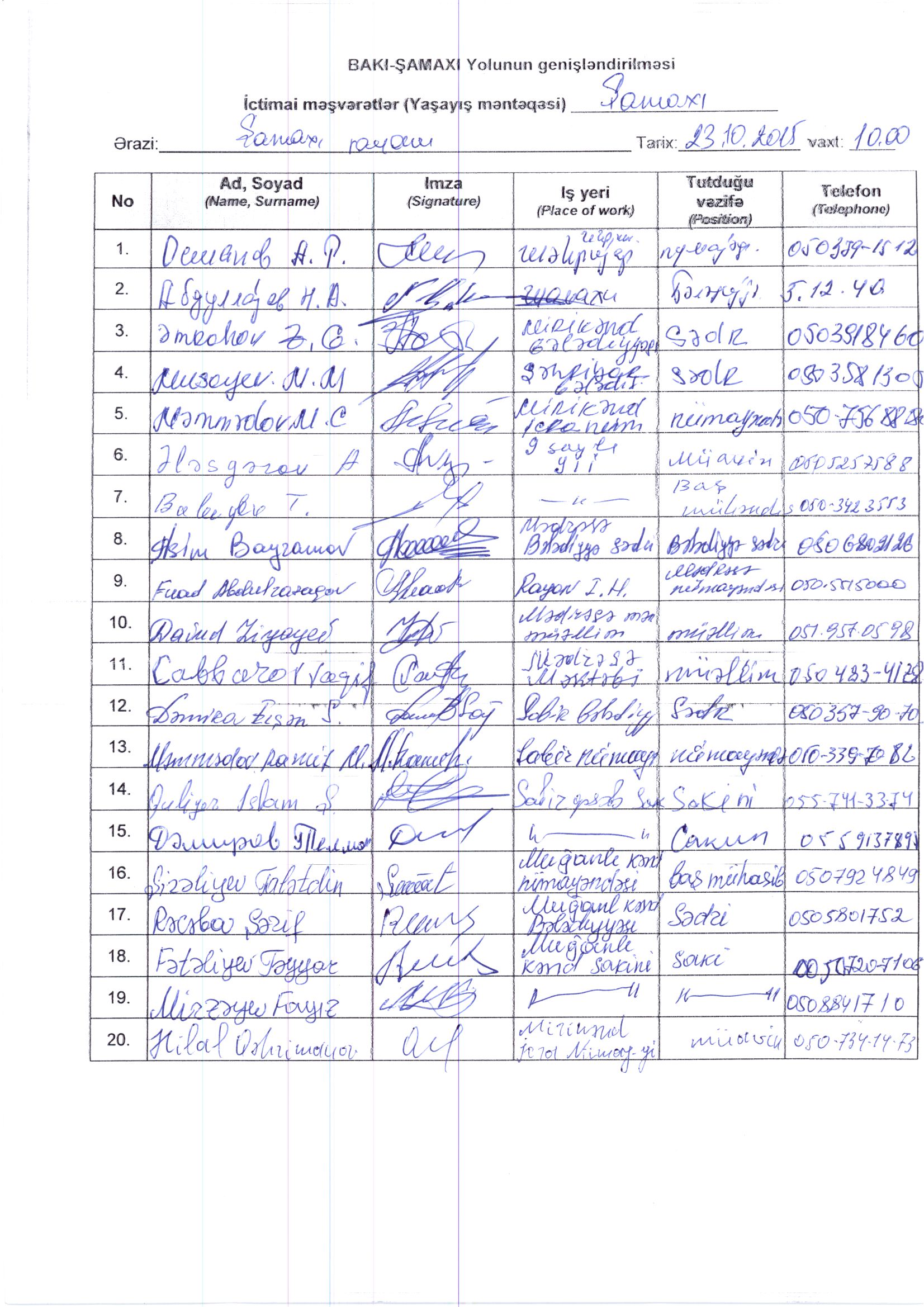 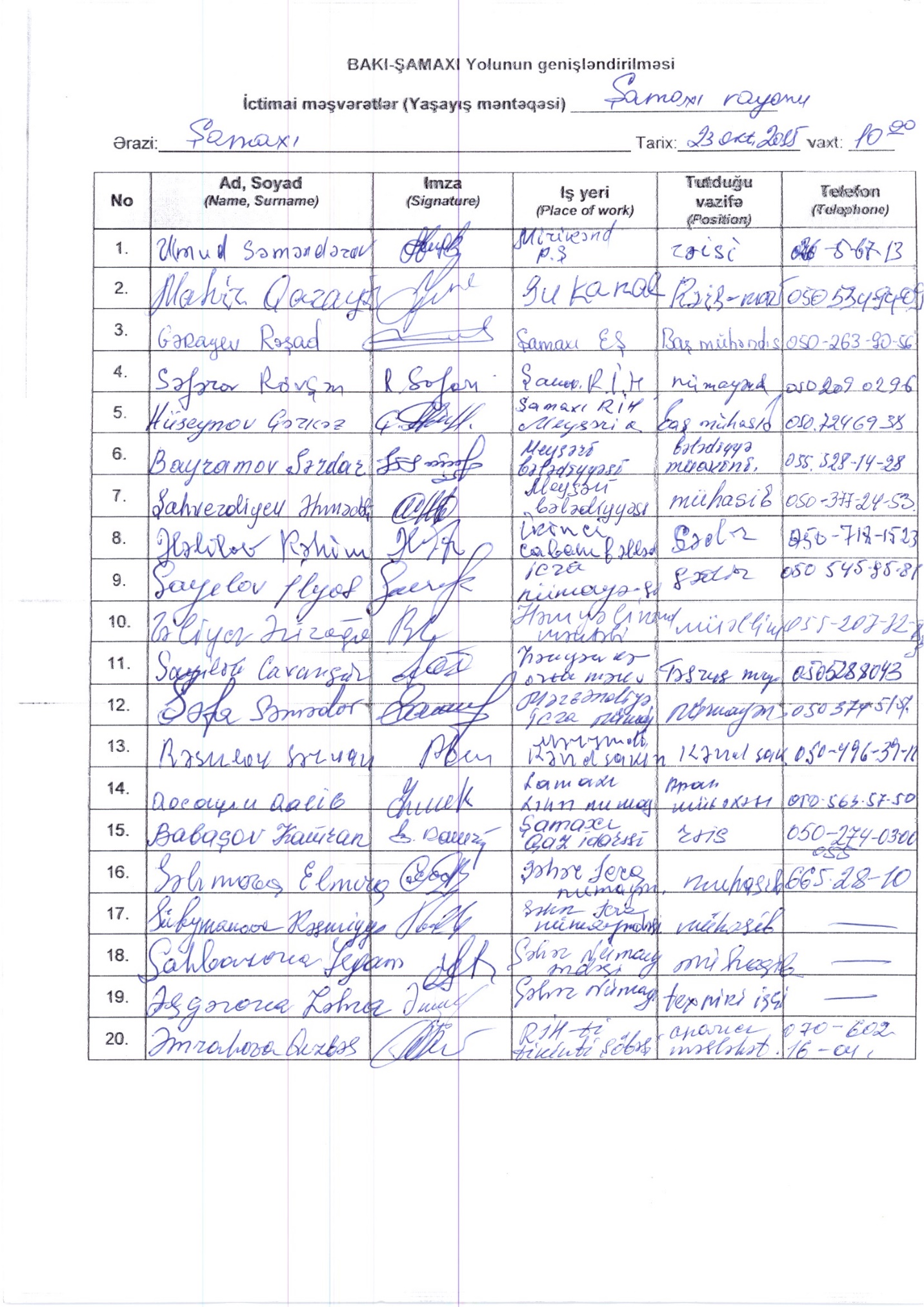 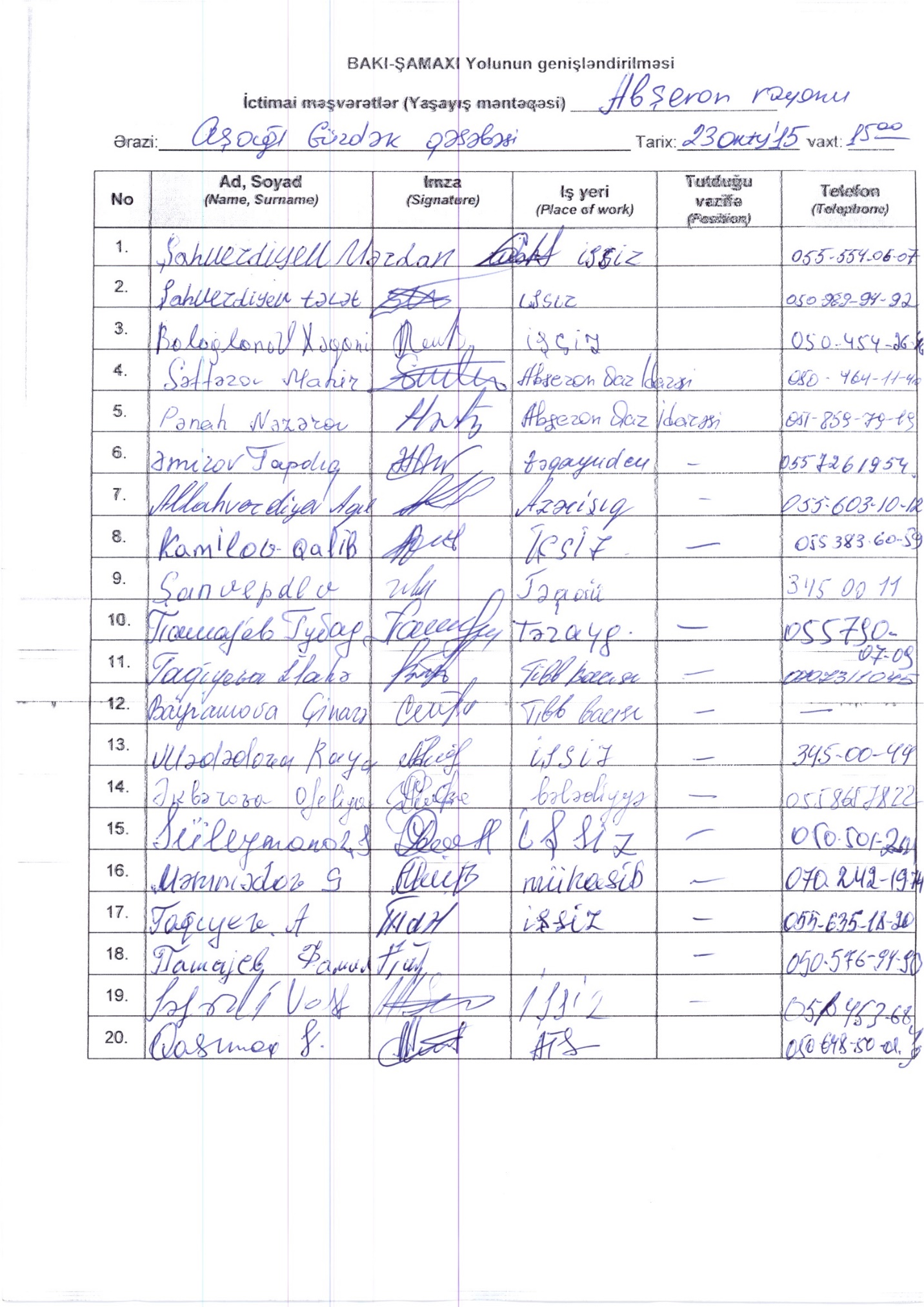 TMQŞTəsirə Məruz Qalan ŞəxslərqKTPqisaldılmış Köçürülmə Tədbirlər PlanıAYS ASCAzəryolservis Açıq Səhmdar CəmiyyətiAYS-TAŞAzəyolservis  – Torpaqalma ŞöbəsiAYS LİQ“Azəryolservis” Layihə İşçi QrupuNONəzarət OrqanıİƏTİcma Əsaslı TəşkilatlarAOAlan OrqanAHAzərbaycan Hökuməti ŞBKŞBMŞikayətlərin baxılması komissiyasıŞikayətlərin baxılması mexanizmiBYİBBeynəlxalq Yenidənqurma və İnkişaf BankıMCMəcburi Köçkünlər TAŞTorpaq Alma Şöbəsi DETAHQDövlət Ehtiyacları üçün Torpaqların Alınması Haqqında QanunTAKTorpaqalma və KöçürülməMNMaliyyə NazirliyiQHTQeyri-Hökumət TəşkilatıASCAçıq Səhmdar CəmiyyətiƏSƏməliyyatlar SiyasətiLTMQŞLayihə Təsirinə Məruz Qalan ŞəxslərLİQLayihə İşçi QrupuKTPKöçürülmə Tədbirlər PlanıKSÇKöçürülmə Siyasətinin ÇərçivəsiTTNMTikintiyə Texniki Nəzarət Məsləhətçisi ƏMDKƏmlak Məsələləri üzrə Dövlət Komitəsi STQSosial Təsirin Qiymətləndirilməsi DBDünya BankıKompensasiyaMəsləhətçiMövcud bazar qiymətinə əsasən bərpa dəyəri ilə Layihənin təsir edəcəyi və ya əldə edəcəyi aktiv üçün nağd və ya müvafiq formada ödənişNəqliyyat Nazirliyi adından Layihə MəsləhətçisiSon tarixSiyahıyaalma, inventarizasiya və sosial-iqtisadi araşdırmaların bütün layihə üçün başlanğıc tarixi layihə üçün son tarix hesab edilir.Müfəssəl ölçülərin aparılmasıLayihənin təsirə məruz qaldığı torpaq sahələrinin və təsirə məruz qalmış əmlakın müfəssəl ölçülərinin aparılması və inventarizasiyası.HüquqlarZərərin növündən, dərəcəsindən və ya xüsusiyyətindən asılı olaraq TMQŞ-rə sosial və iqtisadi bazasını bərpa etməyə kifayət edən  nağd pul və ya digər növ kompensasiya, köçürülmə dəyəri, gəlirin reabilitasiyasına kömək, köməyin göstərilməsi, gəlirin əvəz edilməsi/biznesin bərpaedilməsi   daxil olmaqla bir sıra tədbirlər.TorpaqalmaKompensasiya əvəzində dövlət məqsədləri üçün bir şəxsin sahib olduğu torpağın hamısının və ya bir qisminin dövlət idarəsi tərəfindən  alınması ilə həmin idarənin sahiblənmə və yiyələnməsi prosesi.Mülkiyyət hüququnun olmamasıZəbt etdikləri torpaq üzərində heç bir nəzərəçarpacaq hüququ və ya iddiaları olmayan fiziki şəxslər, icazəsi, lisenziyası və ya qrantı olmadan özəl və ya dövlət torpağından istifadə edən insanlar, məs., torpaq üzərində və/ və ya zəbt olunmuş strukturlar və ya onların istifadə etdikləri strukturlar    üzərində milkiyyət hüququ olmayan insanlar. Layihə təsirinə məruz qalan şəxslər (LTMQŞ)Torpaq satınalması, yerdəyişmə və ya gəlirlərin itməsi ilə Layihənin təsiri altına düşən şəxslər dedikdə istənilən şəxs, ailə (bəzən Layihənin təsir etdiyi ailə kimi istinad olunur), firma və ya dövlət və ya özəl müəssisə nəzərdə tutulur. Layihə təsirinə məruz qalan şəxslərə bu səbəbdən daxildir: i) yol dəhlizinin, təhkim zolağının,  svay özüllərinin və ya tikinti işləri sahəsinin birbaşa təsir etdiyi insanlar; ii)  ağaclar və ya məhsullar kimi kənd təsərrüfatı torpağı və ya digər məhsuldar mülkləri təsir altına düşmüş insanlar, iii) biznes işlərinə təsir göstərilmiş şəxslər və Layihənin təsiri nəticəsində gəlir itkisi yaşamış insanlar; iv) Layihənin təsiri nəticəsində işini/məşğuliyyətini itirmiş şəxslər və v) layihə nəticəsində ictimai resurslara/ əmlaka girişi itirən insanlar.Bərpa dəyəri(tikililər)Bərpa dəyəri (torpaq)Tikililərə gəldikdə “bərpa dəyəri” itirilən tikilinin bərpası və ya qismən təmiri üçün eyni ölçülü və keyfiyyətli və ya daha keyfiyyətli tikilinin inşası/ qismən təmiri üçün lazım olan materialların bazar qiymətləri, tikinti materiallarının tikinti ərazisinə daşınması xərcləri, fəhlə və işçi qüvvəsinin dəyəri, hər hansı qeydiyyat və vergi xəərclərini təşkil edən məbləğdir. Bərpa dəyəri müəyyən edilərkən mülkiyyətin ucuzlaşması  və söküləcək tikilidən əldə olunan materialların dəyəri nəzərə alınmayacaqdır.   Kənd təsərrüfatı təyinatlı torpaqlar üçün “bərpa dəyəri” eyni məhsuldar potensialı və ya istifadəsi olan və təsirə məruz qalan torpaq sahəsi yaxınlığında olan torpağın layihədən əvvəl və ya köçürülmədən əvvəl (daha yüksək olan) bazar dəyəri və əlavə olaraq hər hansı qeydiyyat və sənədləşdirmə vergilərinin xərclərinin cəmidir. Həyətyanı torpaq sahələri üçün bu  torpağın layihədən əvvəl və ya köçürülmədən əvvəl (daha yüksək olan) eyni ölçüdə və istifadədə olan, oxşar və ya daha təkmilləşdirilmiş ictimai infrastruktur şəraiti və xidmətləri olan və təsirə məruz qalan torpağın yaxınlığında yerləşən torpağın dəyəri və əlavə olaraq hər hansı qeydiyyat və sənədləşdirmə vergilərinin xərclərinin cəmidirİcarədar-şərikİcarədar əkinçi və ya fermer-icarədar, məs, məhsulun razılaşdırılmış hissəsi üçün sahib olmadığı torpağı becərən şəxş.Ciddi təsir20 % və ya daha çox layihə təsirinə məruz qalan əmlakını itirən və bununla LTMQŞ-nin kasıblaşmasınagətirən təsir. Həssas təbəqəYoxsulluq həddindən aşağı səviyyədə yaşayanlar, yaşlılar, qadın və uşaqlar. NoAzərbaycan Qanun və QaydalarıDB ƏQ 4.12Qanuni sahiblərə, hüquqi istifadəçilərə, uzun müddət ərzində hüquqi istifadəçilər və icarədarlara kompensasiyaların ödənilməsi. Qeyri qanuni istifadəçilərə köçürülmə yardımı. Qanuni ixtiyarın olub olmaması kompensasiyanın ödənilməsinə və/ ya bərpa edilməsinə maneə olmamalıdır. Qanunsuz torpaq sahibləri bərpa və yardım alırlar.Kompensasiya bazar qiyməti və ya bərpa dəyəri prinsipləri əsasında müəyyən edilir, hər ikisi tədbiq edilə biləcəyi halda daha yüksək qiyməti verən üsul tədbiq edilir.  (Maddə 55.2, 58 və 59,  TDEAQ, 2010).     26 Dekabr 2007-ci il tarixli Azərbaycan Respublikasi Prezidentinin Fərmanına əsasən əlavə xərclərin ödənilməsi üçün kompensasiya 20% əlavə olaraq ödəniləcək Təsirə məruz qalan tikililər və torpaq üçün kompensasiyalar bərpa  dəyərinə əsaslanmalıdır. Tikililərin qiymətləndirilməsində dəyərin aşağa salınması nəzərdə tutulmayıbYerli qanunvericiliyə əsasən öz torpaqlarından yüz metrdən uzaq olan yerə köçmələri tələb olunan LTMQŞ-in sayı 200 nəfərdən artıq olduqda köçürülmə planı digər hallarda isə köçürülmə təlimatı hazırlanır.KTP/qKTPı Dünya Bankının ƏP 4.12 müddəaəlarına əsasən təsirə məruz qalan şəxslərin sayından aslı olmayaraq hazırlanacaq.Xüsusən, inventarlaşdırma, sosial-iqtisadi araşdırmalar, və LTMQŞ-lə məşvərtlər KTP hazırlanan müddət ərzində həyata keçiriləcək, icrası monitorinq ediləcək və ona dair hesabat veriləcəkŞikayətlərin baxılması komissiyası (maddə 75, TDEAQ, 2010) iri həcmli layihələrdə zəruriyyət olduğu təqdirdə yaradılır. Hər bir halda şikayətləri Alan Orqan, Torpağın Alınması Qrupu, Nəzarət Orqanı, Yerli İcra Hakimiyyəti, bələdiyyə orqanları, və o cümlədən TTNM-yə qəbul etmə, araşdırma və həll etmə imkanlarına malikdir.    Müvafiq və münasib şikayətlərə baxılması müxanizmləri təsirə məruz qalan insanlar üçün müəyyən edilmişdir.  Gəlirin bərpası üçün əlavə təzminatlar ödənilmir; ciddi təsirə məruz qalan və ya həssas təbəqəyə aid TMQŞ-rə əlavə təzminat ödənilmir. Köçürülməyə məruz qalan insanlara yaşayış şəraiti və vasitələrinin yaxşılaşdırılması səylərində, ən azı köçürülmədən əvvəl səviyyəyə və ya layihə icrasından əvvəlki səviyyəyə (hansı daha yüksəkdir) çatmağa yardım edilməlidir. Əlavə olaraq, köçürülməyə məruz qalanlarla bərabər olaraq                       “kompensasiyaların ödənilməsi ilə əlaqədar yerli qanunvericilik kifayət qədər nəzərə almayan və xüsusi diqqət tələb edən həssas qrupların, o cümlədən yoxsulluq həddindən aşağı səviyyədə yaşıyanlara, torpağı olmayanlar, yaşlılar, qadın və uşaqlar, yerli tayfalar, etnik azlıqlar və ya digər köçürülməyə məruz qalan şəxslərin  ehtiyaclarına xüsusi diqqət yetirilir ,Ictimaiyyətlə məşvərətlər layihənin hazırlanmsı mərhələsində torpaqalmanın təklifi detallarını müzakirə etmək səbəbindən keçirilir. İctimaiyətlə məşvərətlər və insanların iştrakı DB-nın siyasətinin bir hissəsidir, və layihənin konsepsiya, hazırlıq, icra və layihədən sonrakı mərhələləri ərzində aparılır. S/Sİtki növüTətbiq edilirTəsirə Məruz Qalan TərəflərKompensasiya tədbirləriNizamlayıcı QanunvericilikÖhdəliyi olan təşkilatÖzəl torpaqların daimi itkisiKənd təsərrüfat təyinatlı, yaşayış və kommersiya torpaqlarıTorpaq sahibiİtirilən torpaq eyni ölçü, keyfiyyət və məhsuldarlıq dəyəri olan torpaqla əvəz oluna bilər. Kənd təsərrüfat təyinatlı torpaq eyni ölçü, keyfiyyət və məhsuldarlığı olan torpaqla əvəz oluna bilər.  Bərpa qiyməti Hissə 3.0-da müəyyən edilir. Əlavə olaraq Respublika Prezedentinin 26.12.2007-ci il tarixli fərmanına əsasən kompensasiya məbləğinin 20%-nin əlavə ödənilməsi.  AO və TMQŞ arasında edilən razılaşmaya əsasən hər hansı digər kompensasiya. .   Torpaqların Dövlət Ehtiyacları üçün Alınması Haqqında Qanun  (20 Aprel, 2010);26 dekabr 2007-ci il tarixli Prezident Fərmanına əsasən hesablanmış bazar qiymətinə 20% miqdarında əlavə haqqının ödənilməsiAYS-TAŞİllik məhsulKənd təsərrüfatı/ həyətyanı TMQŞ – şəriklər və torpaq sahibləriBir illik məhsulun təmiz dəyərinin mövcud bazar qiymətiylə kompensasiyası. Məhsul üçün kompensasiya həm torpaq sahiblərinə həm də istifadəçilərə, onların aralarında olan müqaviləyə əsasən ödəniləcəkdir. Respublika Prezedentinin 26.12.2007-ci il tarixli fərmanına əsasən kompensasiya məbləğinin 20%-i əlavə ödəniləcəkdir.Torpaqların Dövlət Ehtiyacları üçün Alınması Haqqında Qanun  (20 Aprel, 2010);26 dekabr 2007-ci il tarixli Prezident Fərmanına əsasən hesablanmış bazar qiymətinə 20% miqdarında əlavə haqqının ödənilməsiAYS-TAŞDövlət torpaqlarının daimi itkisiBələdiyyə torpaqlarıBələdiyyə və RayonTMQŞ istifadə etdikləri torpaqlardan əldə edilən məhsulun itkisi üçün kompensasiya almaq hüquqları var. İcarə müddəti bitməmiş icarədarların istifadə edilməmiş icarə müddətinin ödənişi qaytarılacaq və icarə üçün yeni torpaq sahəsi təklif ediləcəkdir. Yaşayış vasitələrinə hər hansı mənfi təsir KTP-dəkı yaşayış vasitələrinin bərpası planına müvafiq aradan qaldırılmalıdır.  Dövlət ehtiyacları üçün Torpaqların Alınması Haqqında Qanun  (20 Aprel, 2010)AYS-TAŞ və müvafiq icra hakimiyyətləriTikililərin itkisiÖzəl yaşayış, kommersiya və o cümlədən hasar, tövlə kimi digər tikililərIctimai tikililər və kommunal xətlərSahiblər (tikili üzərində olan torpaq üçün hüquqi sənədi olmayan şəxslər daxil olmaqla)RayonadministrasiyasıBərpa dəyərinə əsasən kompensasiyanın ödənilməsi (Hissə 3.0 istinadən) İctimai tikililərin layihədən əvvəlki statusuna uyğun bərpası və ya köçürülməsi Podrat şirkətinin öhtəliklərindən biridir. Nazirlər Kabinetinin 110 nömrəli qərarı; Dövlət ehtiyacları üçün Torpaqların Alınması Haqqında Qanun  (20 Aprel, 2010);26 dekabr 2007-ci il tarixli Prezident Fərmanına əsasən hesablanmış bazar qiymətinə 20% miqdarında əlavə haqqın ödənilməsiAYS- TAŞAğacların və bitkilərin itkisiBiçilməmiş bitkilər və ağaclarSahiblər/ icarədarlar Biçilməmiş məhsulun yığılması üçün sahiblər 60 gün əvvəl xəbərdar olmalıdırlar. Əgər məhsulun 60 gün ərzində yığılması mümkünsüz olarsa məhsul (və ya məhsulun bir qismi)  bazar qiyməti ilə kompensasiya edilməlidir. Çoxillik bitkilər və meyvə ağacları bərpa prinsipinə əsasən kompensasiya ediləcək. Qeyri meyvə ağaclarına gəldikdə odunun ən yüksək bazar qiyməti nəzərə alınaraq kompensasiya oluncaq. Ağaclardan kəsilən odun sahibində qalacaq. Dövlət ehtiyacları üçün Torpaqların Alınması Haqqında Qanun  (20 Aprel, 2010)26 dekabr 2007-ci il tarixli Prezident Fərmanına əsasən hesablanmış bazar qiymətinə 20% miqdarında əlavə haqqın ödənilməsiAYS-TQŞ və Podrat müqaviləsiCidii təsir/Həssas səyılan ailə başçılarıCiddi təsirə məruz qalan insanlar  (20% ya daha çox məhsuldar torpaq sahəsini, ya mülkiyyət, ya gəlir mənbəyini itirən)/  yoxsulluq həddindən aşağı səviyyədə yaşayanlar, yaşlılar, qadınlar və uşaqlarCiddi təsirə məruz qalan insanlar  (20% ya daha çox məhsuldar torpaq sahəsini, ya mülkiyyət, ya gəlir mənbəyini itirən)/  yoxsulluq həddindən aşağı səviyyədə yaşayanlar, yaşlılar, qadınlar və uşaqlarAilələrin iş qabiliyəti olan üzvlərinə üstünlük verilməlidir ki, tikinti zamanı tikinti işlərinə cəlb edilsinlər. Əlavə olaraq müvafiq dövlət təşkilatları tərəfindənn ciddi TMQŞ-nin  yol təhvil verildikdə müxtəlif münasib istismar xidmətlərinə cəlb edilməsi üçün təşəbbüs göstəriləcəkdir. Layihənin həssas təbəqəsinin digər ehtiyacları KTP-nin hazırlanma işləri çərçivəsində aparılan sosial-iqtisadi araşdırmalar nəticəsində müəyyən ediləcəkdir. Xüsusi tədbirlər KTP-də əks ediləcəkdir. Tikinti işləri üzrə müqaviləAYS-LİQ,Podratçı və icra hakimiyyətləriGəlir itkisiBiznes fəaliyyətinə təsir nəticəsində gəlirin itkisi Sahibkar, fəhlələrDaimi itki: Biznes sahibinə Biznes fəaliyyətinə daimi təsir nəticəsində vergi deklarasiyasına əsasən (qeyri-müəyyən olduqda rəsmi aylıq minimum civarında)   1 illik gəlirə bərabər kompensasiyanın ödənilməsi. Biznes fəaliyyətinin  müvəqqəti dayandırılması üçün kompensasiya dayanan müddət ərzində əldə edilən gəlirin (vergi deklarasiyasına istindən  ötən ilin gəlirinə əsasən ). ödənilməsiylə təmin ediləcəkdir.  müvəqqəti təsir nəticəsində İtirilən məvaciblər üçün kompensasiya (müəyyən deyilsə rəsmi aylıq minimum məvacibə əsasən)  təsir müddəti üçün nəzərdə tutulur. Təsirin daimi olduğu təqdirdə işçilərə üç aylıq məvacib məbləğində kompensasiya ödənilir.Dövlət ehtiyacları üçün Torpaqların Alınması Haqqında Qanun  (20 Aprel, 2010)AYS-TAŞLTMQŞ-yə köçürülmə yardımıLTMQŞ-nin daşınan əmlakın yerdəyişməsiFiziki köçürülməyə məruz qalan LTMQŞNəğd vəsaitlə kompensasiyanın məbləği köçürüləcək əmlakın həcmi və daşınacaq məsafədən asılı olaraq Köçürülmə Komissiyası tərəfindən müəyyən ediləcəkdir. Yeni yaşayış məkanı hazır olmadığı təqdirdə müvəqqəti sığınacaq üçün pul vəsaiti ödəniləcəkdir. KTP-də təfərrüatlar açıqlanacaqdır. Dövlət ehtiyacları üçün Torpaqların Alınması Haqqında Qanun  (20 Aprel, 2010)AYS-TAŞTarixMəkanTərəfVəzifəSentyabr 2015AYS ASCLayihə İşçi QrupuAdil QocayevDirektorNoyabr 2015LİQ, BakıIlahə IlyasovaTəhlükəsizlik məsələləri üzrə MütəxəssisAvqust 2015Dünya Bankının Bakı OfisiGulana HaciiyevaDB, Ətraf mühit məsələləri üzrə MütəxəssisBakıRayonKənd/ Qəsəbə    İştrakçının adıSual/ ŞərhCavabNəzərə alınmalıdırAbşeronAşağı Güzdək qəsəbəsiAbbasov Bəyağa SafarBakı-Şamaxı layihə yolunun sağ tərəfində yerli bələdiyyə tərəfindən bir çox ağac əkilib və iki ildən çox həmin ağaclara qulluq olunur. Orda həmçinin 3 metrə yaxın hündürlüyü olan hasarlar tikilib və bəzi yerlərdə xüsusi daşlarla bəzədilibdir. Bütün bu abadılıq işləri necə olacaqdır? Orada işləyən fəhlələr necə olacaq?Yolun yeni layihəsi həmçinin yol kənarı planlaşdırma elementlərini əhatə edir ki, oraya yol kənarının yaşıllaşdırma işləri də daxildir. Məlumatınız üçün onu bildirirk ki, yaşıl yamacların tikintisi daxil olmaqla hazırki dekorativ elementlər bələdiyyə və İH (İcra Hakimiyyəti) tərəfindən yolun mühafizə zolağında aparılmış və çox təssüf ki, yol inzibati strukturları ilə razılaşdırılmamışdır. Müvafiq drenaj sisteminin olmaması yağışlı və qarlı hava şəraiti zamanı və ağacların sulanması nəticəsində yolun göllənməsiylə nəticələnir və bu da öz növbəsində bu yol hissəsinin sıradan çıxarılmasına gətirib çıxarır. Yeni layihə yuxarıda deyilənləri nəzərə alacaq və investisiyaların davamlı olmasını təmin edəcəkdir. Məşğulluq məsələsinə gəldikdə anlaşılır ki, yaşıllığa qulluq edən bir neçə fəhlə bələdiyyə işçiləridir və bələdiyyə tərəfindən işlə təmin ediləcəklər. Biz bu məsələyə daim nəzarət edəcəyik və işlərin bəzi məşğulluq məsələlərinə mənfi təsir göstərərsə müvafiq yardımı göstərəcəyik. O fəhlələr həmçinin tikinti işlərinə də cəlb oluna bilərlər.AYSAbşeronAşağı Güzdək qəsəbəsiSüleymanov SeyfullaMən Aşağı Güzdək qəsəbəsinin sakiniyəm və yeni layihələr tikiləndən sonra Bakıya gedən yolumuzun daha da məhdudlaşmağından olduqca narahatam. Hal hazırda bir döngə əvəzinə biz 7-8 km yol qətt etməliyik ki, geri dönərək Bakı yoluna cıxaq. Bildiyiniz kimi hal hazıda layihə üzərində iş gedir.  Sizin məsələ Layihəçi Mühəndis tərəfindən ətraflı araşdırılacaq və məsələnin bütün sosial, iqtisadi, texniki və təhlükəsizlik məsələləri nəzərə alınaraq layihəyə əlavə ediləcəkdir (əgər bu günə kimi nəzərə alınmayıbsa). Sizi əmin edirik ki, layihə bütün mövcüd narahatlıqları nəzərə alacaq və layihə yolu ətrafında yaşayan bütün insanların rahatlığı və həyat şəraitinin yaxşılaşdırılması  nəticələrini verəcəkdir.   ARSAbşeronAşağı Güzdək qəsəbəsiƏmirov TBir neçə vaxtır ki biz Şamaxı yolundan Aşağı Güzdək qəsəbəsinə bir başa çıxa bilmirik və bu səbəbdən 6 km dən çox əlavə məsafə qət edərək Bakı istiqamətində getməli və dairəvi yolla geri qayıtmalı oluruq. İstərdik ki yola qəsəbədən birbaşa çıxış olsun. Qəsəbə çıxışında bir dairəvi yol qoymaq mümkündürmü? Bildiyiniz kimi hal hazıda layihə üzərində iş gedir. . Sizin məsələ Layihəçi Mühəndis tərəfindən ətraflı araşdırılacaq və məsələnin bütün sosial, iqtisadi, texniki və təhlükəsizlik məsələləri nəzərə alınaraq layihəyə əlavə ediləcəkdir (əgər bu günə kimi nəzərə alınmayıbsa). Sizi əmin edirik ki, layihə bütün mövcud narahatlıqları nəzərə alacaq və layihə yolu ətrafında yaşayan bütün insanların rahatlığı və həyat şəraitinin yaxşılaşdırılması  nəticələrini verəcəkdir.   AYSAbşeronAşağı Güzdək qəsəbəsiŞahverdiyev Mərdan;Madadova Raya Əli;Ofelya ƏkbərovaXaqani BalaoğlanovXahiş edirik ki, bizə birbaşa çıxış yolu verəsiz ki, qəsəbəmizə asan gəlib gedə bilək. Biz çox çətinlik çəkirik, bizim qəsəbəmizi nəzərə alın və bizi unutmayın!Bildiyiniz kimi hal hazıda layihə üzərində iş gedir.  Sizin məsələ Layihəçi Mühəndis tərəfindən ətraflı araşdırılacaq və məsələnin bütün sosial, iqtisadi, texniki və təhlükəsizlik məsələləri nəzərə alınaraq layihəyə əlavə ediləcəkdir (əgər bu günə kimi nəzərə alınmayıbsa). Sizi əmin edirik ki, layihə bütün mövcud narahatlıqları nəzərə alacaq və layihə yolu ətrafında yaşayan bütün insanların rahatlığı və həyat şəraitinin yaxşılaşdırılması  nəticələrini verəcəkdirAYS AbşeronAşağı Güzdək qəsəbəsiPaşayev Qubad RŞahverdiyev HQəsəbənin girişində dairəvi yol olmadığından 10km-dən çox yol qət etməli oluruq ki, digər qəsəbə, Müşviqabada gedək ki oradan Bakı yoluna çıxaq. Bu vaxtımızı alır və çətinliklərlə üzləşirik, xüsusiylə də fövqalada hallar olanda. Xahiş edirik bizi, 8000 əhalisi olan qəsəbəni yol a birbaşa çıxmaq üçün dairəvi yolla təmin edəsiz. Bildiyiniz kimi hal hazıda layihə üzərində iş gedir. . Sizin məsələ Layihəçi Mühəndis tərəfindən ətraflı araşdırılacaq və məsələnin bütün sosial, iqtisadi, texniki və təhlükəsizlik məsələləri nəzərə alınaraq layihəyə əlavə ediləcəkdir (əgər bu günə kimi nəzərə alınmayıbsa). Sizi əmin edirik ki, layihə bütün mövcud narahatlıqları nəzərə alacaq və layihə yolu ətrafında yaşayan bütün insanların rahatlığı və həyat şəraitinin yaxşılaşdırılması  nəticələrini verəcəkdirAYS ŞamaxıHəmyəli kəndiSayilov Cavanşir TalipHamyalı kəndindən avtomobil yoluna çıxış üçün dairəvi yol tikiləcəkmi?Bildiyiniz kimi hal hazıda layihə üzərində iş gedir. . Sizin məsələ Layihəçi Mühəndis tərəfindən ətraflı araşdırılacaq və məsələnin bütün sosial, iqtisadi, texniki və təhlükəsizlik məsələləri nəzərə alınaraq layihəyə əlavə ediləcəkdir (əgər bu günə kimi nəzərə alınmayıbsa). Sizi əmin edirik ki, layihə bütün mövcud narahatlıqları nəzərə alacaq və layihə yolu ətrafında yaşayan bütün insanların rahatlığı və həyat şəraitinin yaxşılaşdırılması  nəticələrini verəcəkdirAYS ŞamaxıHəmyəli kəndiSayilov Ilyas SohrabSabir qəsəbəsindən Şamaxıya gedən yol neçə metr qenişlənəcək və yol kənarında əkilən ağaclar kəsiləcəkmi? Həmyəli kəndi üçün dairəvi yol çəkiləcəkmi?Tikinti işləri iki zolağlı yolu dörd zolağa genişləndirməsi ətrafında aparılacaqdır. Beləliklə, mövcud hərəkət zolağına 2x3.75m (=7.5m) əlavə olunacaqdır. Ağaclara imkan daxilində toxunulmayacaq. Əgər ağacların kəsilməsi qaçılmaz olarsa hər kəsilən ağac digər yerdə iki yeni ağacla əvəz olunacaqdır.Layihəçi MühəndisŞamaxı Həmyəli kəndiXəlilov Rəhim XəlilYoldan Həmyəli kəndinə geridönmə yoxdur. Bu səbəbdən burada tez-tez qəza baş verir. Sizin məsələnin bütün sosial, iqtisadi , texniki və təhlükəsizlik aspektlər nəzərə alınaraq Layihəçi mühəndislə araşdırılacaqdır. Sizi əmin edirik ki, layihə bütün mövcud narahatlıqları nəzərə alacaq və layihə yolu ətrafında yaşayan bütün insanların rahatlığı və həyat şəraitinin yaxşılaşdırılması  nəticələrini verəcəkdirLayihəçi MühəndisŞamaxı Mədrəsə kəndiDavudYoldan Mədrəsə kəndinə dönən yolda körpü tikintisi nəzərdə tutulubmu? Torpaq işlərini bitirdikdən sonra torpağın üst münbit qatının bərpası nəzərdə tutulubmu? Yeni bitki örtüyünün çəkilməsi nəzərdə tutulmalıdır. Layihənin ilkin mərhələsində rayon rəhbərliyi və yerli mütəxəssislər/ mühəndislər və sakinlərlə müzakirələr aparılıbdır. Nəticədə razılaşıldı ki Layihəçi Mühəndis təsirə məruz qalan bütün kəndlərin sakinlərinin narahatlıqlarını nəzərə alacaqdır. Mədrəsə kəndi yaxınlğında layihə yolundan uzaqda yerləşən yeddi kəndə yol açacaq yol altı keçidin tikilməsi nəzərdə tutulur. Təsirə məruz qalan ərazilərdə bərpa işlərinin aparılmasına gəldikdə torpağın münbit qatı torpaq tökməsinin üzərinə töküləcəkdir. Daha sonra bitki qatı bərpa ediləcəkdir. Layihəçi MühəndisŞamaxıMədrəsə kəndiRəsulov SərvanMərzəndiyyə kəndinin mal-qarası yolu hecə keçəcəkdir? Orda keçid nəzərdə tutulub?Mərzəndiyyə kəndinin sakinləri üçün bir yeraltı keçidin tikilməsi nəzərdə tutulub. Tikiləcək keçidlərin sayı məhdud olduğundan Mərzəndiyyə kəndinin sakinləri kənddən 2 km-dən az məsəfədə yerləşən Təklə kəndi üçün çəkiləcək heyvanlar üçün keçiddən istifadə edə bilərlər.Layihəçi MühəndisŞamaxıŞamaxıQızbəs ƏmrahovaSizə uğurlar arzulayırıq! Ümidvarıq ki, siz öz işinizi yerli topoqrafiya, flora və nəm hava şəraitini nəzərə alaraq planlaşdıracaqsınız. Təşəkkür edirik!Layihə nə zaman başlayacaqdır? Layihə üzrə işlər bitdikdən sonra yolun istismarına neçə il zəmanət veriləcəkdir? Yol tikinti işlərində yerli fəhlə qüvvəsindən istifadə olunacaqmı?Siz də çox sağ olun! Layihə hələ layihələndirmə mərhələsindədir. Tikinti üçün tender 2016-cı ilin qış/ yaz mövsümündə keçiriləcəkdir. Yerli sakinlər podrat şirkəti tərəfindən yolun tikinti işlərinə cəlb ediləcəklər. Yolun zəmanət müddətinə gəldikdə tikitni işləri bitdikdən sonra podrat şirkət iki il ərzində yola nəzarət edəcəkdir. Əlavə olaraq tikinti işlərinin keyfiyyətinə müstəqil, Tikintiyə texniki nəzarət mühəndisi tərəfindən nəzarət ediləcəkdir. Layihəçi MühəndisŞamaxıŞamaxıƏmrahov ZöhrabYerli sakinlərinin əminamanlığına qulluq edən bu yolun genişləndirmə tikinti işlərini yüksək qiymətləndiririk. Təsirə məruz qalan bələdiyyə torpaqlarının kompensasiyası necə ödəniləcəkdir?Hər hansı fərdi əmlaka təsir olarsa xüsusi Köçürülmə Tədbirlər Planları hazırlanacaq və təsirə məruz qalan əmlak bu sənədlərdə müzakirə ediləcəkdir. Bələdiyyə torpaqlarına hər hansı təsir olarsa bu təsirlərdə həmin sənədlərdə açıqlanacaq və Dövlət Ehtiyacları üçün torpaqların alınması Qanununa müvafiq olaraq həmin torpaqlara normativ qiymətlərlə kompensasiya ödəniləcəkdir. AYSŞamaxıŞəhriyar qəsəbəsiOsmanovKənd təsərrüfat təyinatlı torpaqların hər kv m üçün nə qədər kompensasiya ödəniləcəkdir? Müqavilə əsasında alınan və icarəyə götürülən torpaqların hər kv m nə qədər pul ödəniləcəkdir?Hər hansı fərdi əmlaka təsir olarsa xüsusi Köçürülmə Tədbirlər Planları hazırlanacaq və təsirə məruz qalan əmlak bu sənədlərdə müzakirə ediləcəkdir. Torpaqlar üçün kompensasiya bu sənədlərdə verilən prosedurlara əsasən hesablanacaq və ödəniləcəkdir. Fərdi torpaqlara və tikililərə çox az təsirin olması gözlənilir. Fərdi torpaqlar və tikililər bazar qiymətlərinə əsasən qiymətləndiriləcəkdir.  AYS Sabir qəsəbəsiElşən Dəmirov SadyarYeraltı keçidlər tikərkən xahiş edirik ki yerli camaatla məsləhətləşəsiniz. Layihənin ilkin mərhələsində rayon rəhbərliyi və yerli mütəxəssislər/ mühəndislər və sakinlərlə müzakirələr aparılıbdır. Nəticədə razılaşdırıldı ki, Layihəçi Mühəndis təsirə məruz qalan bütün kəndlərin sakinlərinin narahatlıqlarını nəzərə alacaqdır. Layihəçi MühəndisŞamaxı Ramiz Məmmədov MəhəmmədIslam Quliyev SeyfurYeraltı keçidlər tikərkən xahiş edirik ki yerli camaatla məsləhətləşəsiniz.Layihənin ilkin mərhələsində rayon rəhbərliyi və yerli mütəxəssislər/ mühəndislər və sakinlərlə müzakirələr aparılıbdır. Nəticədə razılaşdırıldı ki, Layihəçi Mühəndis təsirə məruz qalan bütün kəndlərin sakinlərinin narahatlıqlarını nəzərə alacaqdır.Layihəçi MühəndisŞamaxıShamazıFuad AbdulnəzərovYaxşı yol insanların rifahına qulluq edir. Tikinti işlərinə nə zaman başlamağı düşünürsüz?2016-cı ilin yay aylarında başlanması gözlənilir AYS və PodratçıŞamaxıMeysəri kəndiAhmədəli Şahverdiyev ƏzizMeysəri kəndi yaxınlığında avtobus dayanacağı nəzərdə tutulub?Layihənin hazrki işləri Bakı-Şamaxı yolunun km 91-107 hissəsini əhatə edir. Meysəri kəndi Bakı-Şamaxı yolunun km 119 yerləşdiyindən yolun tikintisi zamanı avtobus dayanacağı və ya digər yol təsərrüfatına mənfi təsirin olması gözlənilmir.  Layihəçi MühəndisŞamaxı Meyseri willageSardar Bayramov TalibƏtraf mühitə olan təsirlərin qarşısı alınacaqmı? Meysəri kəndi yaxınlığında avtobus dayanacağı nəzərdə tutulub?Layihənin hazrki işləri Bakı-Şamaxı yolunun km 91-107 hissəsini əhatə edir. Meysəri kəndi Bakı-Şamaxı yolunun km 119 yerləşdiyindən yolun tikintisi zamanı nə ətaf mühitə nə də avtobus dayanacağı və ya digər yol təsərrüfatına mənfi təsirin olması gözlənilmir.Layihəçi MühəndisŞamaxı Meysəri kəndiRövşən SəfərovTikinti yolu ətrafında hansı ağaclar əkiləcəkdir?Meşə departamenti ilə məsləhətləşərək hal hazırda yol ətrafında əkilən ağaclardan əkiləcək. Layihəçi Mühəndis